САНКТ-ПЕТЕРБУРГСКИЙ ГОСУДАРСТВЕННЫЙ УНИВЕРСИТЕТШЕСТОПАЛОВ Михаил Вячеславович«СИЛОВАЯ ПОЛИТИКА ЛАТИНОАМЕРИКАНСКИХ ГОСУДАРСТВ ПО БОРЬБЕ С НАРКОТОРГОВЛЕЙ (1999-2016 ГГ.)»« THE HARDLINE-POLICY OF THE LATIN AMERICAN STATES TO COMBAT DRUG TRAFFICKING FROM 1999 TILL 2016»Выпускная бакалаврская квалификационная работапо направлению 41.03.05 – «Международные отношения»Научный руководитель –Доктор исторических наукПрофессор кафедры американских исследованийЛазарь Соломонович ХейфецСтудент: Научный руководитель:Санкт-Петербург2017Введение	Проблема борьбы с наркоторговлей во всем мире стоит очень остро. На сегодняшний день около 247 миллионов человек являются наркозависимыми и только 1 из 6 наркоманов получает медицинскую помощь. Однако наркомания не является единственной проблемой, которую приносят наркотики в развивающиеся страны. Одной из наиболее серьезных угроз, следующей за наркоторговлей, является разложение общественных институтов, коррупция. Так, например, в Мексике наркоторговцы активно вмешивались в политическую жизнь страны, проникая в конгресс, армию, полицию. Кроме того, деньги, получаемые с наркоторговли, являются источником средств как для повстанческих организаций, к примеру, FARC, так и для преступных группировок, занимающихся терроризмом, например, «Los Zetas».  Еще одной важной проблемой, которая является следствием наркоторговли, считается маргинализация населения и разрастающийся теневой сектор экономики. Сверхприбыли соблазняют самые бедные и незащищенные слои населения, в особенности молодёжь. Они выбирают насилие и нелегальный бизнес, а не образование и честную занятость. Например, в Центральной Америке вот уже несколько десятилетий существует проблема банд, в которые вступают все больше и больше подростков из бедных семей. Они ответственны как за наркоторговлю, торговлю оружием и людьми, так и за рост количества умышленных убийств, делая Гватемалу, Сальвадор и Гондурас одними из самых небезопасных стран на земле.   Практикуются абсолютно разные тактики борьбы с наркоторговлей: как легализация, так и полная криминализация. Однако универсального метода эффективной борьбы с транснациональной наркоторговлей до сих пор не появилось. В Латинской Америке на сегодняшний день государства практикуют силовую политику для борьбы с наркоторговлей. Усиливаются специальные службы и полиция, активно привлекается армия, проводятся дорогостоящие операции по поимке главарей наркокартелей, законы, направленные против банд, наркокартелей и наркоторговли в целом становятся еще более суровыми. Однако эффективны ли они, наносят ли эти меры ощутимый урон по Латиноамериканской наркоторговле или больше вредят латиноамериканскому обществу? Этот непростой вопрос и ожидает ответа. Актуальность. В двухтысячные годы были запущены, пожалуй, самые значимые и масштабные программы силовой политики по борьбе с наркоторговлей. В 1999 был начата работа по антинаркотической программе США и Колумбии – «План Колумбия», в первой половине 2000-х в «Северном регионе» Центральной Америки – Гватемале, Сальвадоре и Гондурасе была начата политика жесткого противодействия росту наркопреступности под названием «Mano dura» (с исп. крепкая рука), в 2006 году при Филиппе Кальдероне в Мексике была начата «Война с наркотиками», а годом позже «Инициатива Мерида» – крупный пакет действий по кооперации правительств Мексики и США в борьбе с наркоторговлей. Поэтому именно сейчас представляется наиболее актуальным исследовать эффективность примененных правительствами мер. Исследовательская проблема работы заключается в том, что эффективность борьбы с наркоторговлей значительно снижается ввиду недостаточной изученности свойств агентов наркоторговли. Именно поэтому при частных победах над наркоторговлей, например, поимкой очередного наркобарона, государства Латинской Америки все еще проигрывают войну с наркоторговлей в целом. Объектом исследования является борьба с наркоторговлей в Латинской Америке. Предметом исследования является эффективность силовой политики латиноамериканских государств.  Это исследование имеет определенные рамки. Временные: в исследовании будут рассмотрены действия правительств изучаемых государств Латинской Америки с 1999 года по 2016. Эти рамки были выбраны исходя из того, что именно в это время были проведены наиболее значимые для исследования программы силовой политики. Тем не менее, автор будет также рассматривать события, предшествующие исследуемому периоду для более глубокого рассмотрения проблемы исследования. Географические: в исследовании будут рассмотрены страны «Андского треугольника»: Боливия, Перу, Колумбия, страны «Северного треугольника» Центральной Америки: Сальвадор, Гватемала, Гондурас, а также Мексика. Выбор этих стран не случаен, так как именно через них идет основной поток наркотиков в США, именно они играют наиболее важную роль в наркоторговле в этом полушарии и именно в них поводятся наиболее масштабные акты силовой политики в борьбе с наркоторговлей. Целью данного исследования является оценка эффективности силовой политики государств исследуемых регионов по борьбе с наркоторговлей.Для достижения поставленных целей, мной были поставлены следующие задачи:Рассмотреть структуру крупнейших наркокартелей в исследуемых регионах. Определить, как действия правительств государств исследуемого региона повлияли деятельность транснациональных преступных организаций.   Рассмотреть законодательную базу и основные действия по противодействию наркоторговле государств в исследуемых регионах. Определить эффективность применения мер правительств. 	В своей работе я опирался как на российскую, так и на иностранную литературу. Мною были использованы работы следующих отечественных ученых: Ивановский, Степанова, Мартынов, Асташенков, Григорьев, Морозов, Чумакова, Щенин, Сулейманов, Шишков. В своей работе о криминализации региона Мартынов Борис Федорович и Ивановский Збигнев Владиславович выделяют ряд причин проблем с безопасностью, основными из которых являются ослабление государства и экономические проблемы, связанные с высокой интегрированностью в экономику США. Степанова Екатерина Андреевна в своей монографии «Роль наркобизнеса в политэкономии конфликтов и терроризма» рассматривает, как доходы от наркоторговли влияют на деятельность повстанческих организаций, в частности FARC.  Асташенков Артем Андреевич, еще один ученый ИЛА РАН, в двух статьях для журнала «Латинская Америка» рассматривает текущую ситуацию в Мексике в области борьбы с наркоторговлей. В своей статье «Контуры антинаркотической стратегии Энрике Пеньи Ньето» исследователь изучает основные изменения в политике борьбы с наркоторговлей при администрации Пеньи Ньето, а именно постановку во главу угла обеспечение безопасности и укрепление государственных институтов. Сергей Иванович Григорьев в своей статье для «Латинской Америки» под названием «Наркотики в Гватемале. Некоторые аспекты проблемы» рассмотрел современный этап борьбы с наркоторговлей в Гватемале, сделав акцент на опасность проникновения в эту страну мексиканских картелей «Sinaloa» и «Los Zetas». Дмитрий Валерьевич Морозов в статье «Гондурас: итоги антинаркотической стратегии правительства Хуана Эрнандеса» дает характеристику ситуации с наркоторговлей в Гондурасе, а также рассматривает меры, принятые правительством в борьбе с наркоторговлей. Автор делает вывод, что ключевым в борьбе с наркоторговлей является борьба с бедностью и социальным неблагополучием. Мария Львовна Чумакова в своей статье «Кризис общественной безопасности» делает вывод, что причиной роста насилия в Латинской Америке является социальное расслоение и коррупция. Отдельно стоит отметить коллег из журнала «Мировая экономика и международные отношения» Шишкова, Щенина и Сулейманова. В своих статьях они рассмотрели наркобизнес как глобальную проблему человечества, изучили причины становления этого явления, как глобального. 	Кроме того, в работе были использованы в качестве источников законы изучаемых стран, направленные против наркоторговли и криминальных организаций. Были использованы отчеты управления ООН по наркотикам и преступности, из них были взяты данные по изменениям на рынке наркотиков в регионе. Также были использованы отчеты различных агентств гос. департамента США, из них была взята информация по вопросам безопасности в Латинской Америке.  	Из всех электронных ресурсов, используемых в этой работе, отдельно следует выделить портал insightcrime.org, на котором регулярно публикуется разнообразная аналитическая информация по борьбе с наркоторговлей в Латинской Америке. Также следует выделить портал tni.org, на этом портале публикуется актуальная информация по изменениям в законодательстве, регулирующем наркотики, стран Латинской Америки. C web-сайта data.worldbank.org была взята статистика по умышленным убийствам в Центральной Америке.Глава 1. Борьба с наркоторговлей латиноамериканских государств «Андского треугольника»Глава 1.1 Роль стран «Андского треугольника» в наркоторговле в Латинской Америке	Страны «Андского треугольника» с начала ХХ века являются поставщиком кокаина в Соединенные Штаты. Идеальная для коки география и относительно неподконтрольные правительствам из-за колумбийской гражданской войны и партизан регионы этих стран сделали «Андский регион» источником кокаина для мировой наркоторговли. Но по-настоящему рынок кокаина разросся в 70-80-е годы, когда возникли крупные преступные организации: картели из городов Медельин и Кали. В то же время были проложены устойчивые каналы доставки наркотиков в США. 	«Андский треугольник» является поставщиком кокаина для всего мира: часть идет через Центральную Америку и Карибские острова на самый крупный рынок Западного полушария – США; часть идет на внутренний рынок Южной Америки, где крупнейшими потребителями на сегодняшний день являются Бразилия и Аргентина; а часть через Венесуэлу и Бразилию отправляется в Западную Африку, откуда попадает в Европу. Кроме того, часть кокаина отправляется на быстрорастущие рынки в Азию и Океанию. 	На протяжении 70-х годов лидером в культивации коки и производстве кокаина была страна Перу. Большая часть наркотика сбывалась через Чили до тех пор, пока режим Пиночета не перекрыл коридоры поставки. После этого вся кока, паста из коки и кокаин начали отправляться в Колумбию, что также послужило причиной роста крупных колумбийских картелей. В 80-е гг. Перу все еще осталась лидером, хотя сам кокаин начали производить в Колумбии, перенеся туда часть лабораторий. Основным игроком на перуанском рынке наркоторговли в то время, как собственно и в наши дни, являлась группировка ультралевых повстанцев Сендеро Луминосо (в переводе с исп. «Сияющий Путь»). В 1992 г. лидер группировки Абимаэль Гусман был пойман правительством, а сам «Сияющий путь» стал терять контроль над территорией. Вместе с тем правительство Альберто Фухимори начало вести жесткую силовую политику в отношении наркоторговцев, что привело к резкому падению производства коки в период с 1990 по 2000 гг. Так, еще в 1990 году на Перу приходилось 62% мировой культивации коки, а в 1999 году уже 24%. В то время за девять лет в Колумбии увеличилась доля в мировой культивации коки с 14% до 68%.  	Таким образом, Колумбия превратилась к концу 80-х гг. в основного производителя кокаина в «Андском треугольнике», что крайне пагубно сказалось на уровне безопасности в стране, и без того терзаемой вялотекущей гражданской войной. В начале 90-х гг. правительство Колумбии, заручившись поддержкой США, начали охоту на лидеров картелей Медельин и Кали. В конце концов ценой больших жертв как среди полицейских, так и среди гражданских им удалось ликвидировать печально известного Пабло Эскобара 2 декабря 1993 г, а за ним, ввиду мощной пирамидальной иерархии, развалился и сам картель. Картель Кали просуществовал немногим дольше. Летом 1995 все главари картеля Кали были арестованы.  	С развалом двух наиболее влиятельных картелей 70-х, 80-х и первой половины 90-х гг. закончилась и эпоха картелей так называемого первого поколения, которые в первую очередь отличались высокой степенью централизации. Пришло время картелей-федераций. Наиболее характерным примером подобной организации являлся картель Норте дель Валье, также известный как картель Северной долины. Картель стал образовываться во второй половине 90-х годов на основе бывших семей-членов картеля Кали, а также участников ультраправой организации, известной как Объединенные Силы Самообороны Колумбии (AUC), которая в свое время создавалась для противодействия FARC (Fuerzas Armadas Revolucionarias de Colombia c исп. революционные вооружённые силы Колумбии) и финансировалась в том числе правительством. Однако после нескольких террористических акций и громких скандалов, связанных с производством и продажей наркотиков, организация была объявлена незаконной и террористической.	Успех Норте дель Валье в объединении разрозненных группировок и мини-картелей в одну федерацию с общими целями и задачами определенно обозначал прохождение очередного этапа в развитии рынка наркотиков в Колумбии. Под давлением властей семьи начинали понимать, что, работая в кооперации, можно добиться гораздо большего, нежели враждуя друг с другом. Именно эта идея и будет лейтмотивом третьего поколения наркокартелей в Колумбии. Однако в конце концов главы картелей не смогли договориться между собой, и их кровопролитная вражда привела к гибели картеля. 	Под давлением правительства привычная структура картелей стала кардинально перестраиваться в нечто совершенно иное, в структуру, которая могла бы эффективно действовать в реалиях современного рынка, несмотря на все новые и новые программы борьбы с наркоторговлей. Появился BACRIM (c исп. bandas de criminales) – картель третьего поколения. Хотя, по сути своей, наркокартелем в привычном понимании BACRIM назвать очень и очень сложно. 	BACRIM проще всего сравнить с современной трансконтинентальной корпорацией, наподобие Google Inc., которая имеет собственный офис, который указывает направление развития компании, а также ряд франшиз и компаний, которые по ним работают. Франшизы могут работать независимо и прибегать к помощи головного офиса лишь при решении каких-либо серьезных проблем. Так и BACRIM имеет сложную многоступенчатую структуру, которая включает в себя как картели и так называемые «фирмы», которые является более постоянными участниками BACRIM, так и группировки, которые работают скорее "по франшизе" и пользуются услугами или предоставляют услуги остальной корпорации от случая к случаю. Таким образом, семья, стоящая во главе структуры, имеет возможность контролировать деятельность лишь 10% картелей и фирм, которые включены в сеть BACRIM. 	В Колумбии на сегодняшний день существует несколько группировок BACRIM, но самой влиятельной среди них являются «Los Urabenos» (с исп. те, которые из Урабы), на их примере мы и рассмотрим их структуру:На вершине (в центре круга) находится сам глава Los Urabenos , а также старшие военоначальники, которые являются частью «совета директоров», или, как они себя называют, «Генерального штаба». Также в высший круг входят старшие наркоторговцы, которые являются неотъемлемой частью организации Los Urabeños.На втором уровне находятся так называемые «полевые командиры» организации. В зону их ответственности входит контроль над некоторыми территориями и предоставление услуг другим картелям, что способствует незаконному обороту наркотиков, а также другому нелегальному бизнесу. Кроме того, необходимо заметить, что эти полевые командиры, как правило, самодостаточны и черпают свои доходы от преступной деятельности на своей территории, которая может быть и не связана с делами «головного офиса» Los Urabeños.Третий круг представляется самым обширным. Туда входят преступные группировки и организации, которые нанимаются «головным офисом» в качестве подрядчика для выполнения конкретной задачи. Также на этих «подрядчиков» может распространяться так называемая «франшиза», которая позволяет им действовать от лица Los Urabeños и обращаться за помощью в вышестоящие круги, если таковая понадобится. Как можно догадаться, основной процент арестов членов этой организации приходится именно на третий круг, так как мелкие подрядчики наименее защищены картелем в виду своей низкой ценности и легкозаменяемости.	Что касается FARС, то у этой организации очень большой опыт взаимодействия с наркотрафиком. Изначально FARC не являлись организацией, которая специализировалась на производстве и продаже кокаина, более того, их лидеры признавали, что углубленное участие  наркотрафике принесет больше вреда, чем пользы для организации в связи с падением морали, увеличением коррупции в рядах организации, а также отхода от основной сути и целей FARC. Изначально FARC лишь собирали так называемый «революционный налог» с крестьян, участвуя в наркотрафике скорее косвенно. Но со временем участие FARC в наркотрафике углублялось, этому способствовали кризисы финансирования организации, потребовался новый источник доходов, а именно прямая продажа картелям коки и кокаиновой пасты, добываемой на их территории. Переход FARC к самостоятельной наркоторговле осуществился во второй половине 90-х г. В связи с распадом картелей из Медельин и Кали образовался вакуум, который позволил FARC стать самостоятельным производителем и продавцом, кроме того началось еще более основательное давление на FARC со стороны правительства, понадобились еще большие финансы для продолжения революционной борьбы. И к 2006 г. FARC стали ответственны за 50% производства коки в Колумбии. Однако, как бы то ни было, вытеснение FARC с их территорий стояло второй главной задачей совокупности антинаркотических стратегий, известной как План Колумбия, после уменьшения производства кокаинового листа на территории Колумбии. И колумбийские власти добились успеха, многие главари повстанцев были ликвидированны, а территории, им подконтрольные, сокращены. Во многом именно успешные действия правительства Колумбии сделали возможными переговоры о мире с FARC. 	Боливия всегда была на третьем месте по производству кокаина в Андском регионе. Как таковых мощных преступных группировок в самой Боливии не сформировались, в большинстве своем преступность представлена небольшими семейными кланами. Однако, начиная с 70-х гг., Боливия становится прибежищем для наркоторговцев из других стран. Сначала это были колумбийские картели Кали и Медельин, в XXI веке им на смену пришли группировки «Los Urabenos» и «Los Rastrojos». Также замечено присутствие мексиканских и бразильских картелей. 	Необходимо отметить, что в Боливии крайне сильны традиции употребления листа коки в пищу среди коренных народов, процент которых по отношению ко всему населению составляет 62%. Нынешний президент Боливии, Эво Моралес, активно защищает права своего народа на эту традицию. В настоящее время в стране легально выращивается 12 тысяч гектаров коки, что, однако, не отменяет того, что правительство продолжает активно бороться с нелицензированной кокой. Однако по факту кокаин продолжает производиться и из легальной и из нелегальной коки.   В 2011 г. Боливия вышла из единой конвенции о наркотических средствах 1961 г., когда ООН не отменила пункт, запрещающий жевать листья коки. И вернулась, когда кока была признана легальна к потреблению в Боливии. 	 Таким образом, «Андский регион» является началом потоков кокаина, который так или иначе затрагивает все страны на пути к США. Страны региона совмещают как силовую политику, так и декриминализационные меры в борьбе с наркоторговлей. Региональные преступные группировки к настоящему моменту утратили международное влияние, которое было у них в 80-90-е гг., а также стали более децентрализованы.Глава 1.2 Борьба с наркоторговлей стран «Андского треугольника».	«Андский треугольник» является одним из ключевых пунктов латиноамериканской наркоторговли, этот регион можно по праву называть местом, где впервые появились транснациональные латиноамериканские наркокартели. А «План Колумбия» стал первой столь крупной транснациональной совокупностью стратегий против наркотиков в Латинской Америке. Можно с уверенностью сказать, что наряду с мексиканской «Нарковойной» и центральноамериканской политикой «Mano Dura» (с исп. крепкая рука), политика, запущенная в Колумбии в 1999 г., является одним из наиболее ярких примеров силовой политики в борьбе с наркоторговлей в Латинской Америке.  	В 1994 г. в Латинской Америки была инициирована новая программа по закрытию «воздушного моста» между Перу и Боливией, где выращивался лист коки, и Колумбией, где он в дальнейшем перерабатывался в лабораториях. Это привело к увеличению доли Колумбии в производстве листа коки, что сделало ее основным производителем, с одной стороны, и к развитию более автономной системы производства (как листа коки, так и кокаина) в Перу и Боливии, с другой. 	В ответ на увеличение производства кокаина в своей стране в 1999 г. правительство Колумбии при поддержке США объявило о стратегии борьбы против наркоугрозы, известной как «План Колумбия». Эта программа имела две основные цели: во-первых, уменьшить производство наркотиков (в основном кокаина) на 50% за 6 лет; во-вторых, вытеснить незаконные вооруженные формирования, такие как Революционные вооружённые силы Колумбии (FARC), с занимаемых ими территорий. 	Для осуществления этой программы были привлечены колоссальные ресурсы: правительство США и Колумбии тратили около миллиарда долларов в год (500 миллионов и 720 миллионов соответственно). Основная часть этих средств пошла на усиление армии и органов по борьбе с наркотиками, в то время как на социальные программы и материальную поддержку фермерам и другим пострадавшим было потрачено всего лишь около 16 процентов от всех средств.		Основными методами борьбы стали воздушные и наземные операции по уничтожению плантаций коки, ликвидации лабораторий по изготовлению кокаина и кокаиновой основы, а также контроль за химикатами, необходимыми в изготовлении наркотика. Помимо всего прочего, власти сделали упор на пресечении распространения кокаина как в Латинской Америке, так и за ее пределами. Были усилены ведомства антинаркотических структур.	«План Колумбия» можно без преувеличений назвать самой масштабной программой действий по борьбе с наркотрафиком за всю историю существования этой проблемы. Были привлечены миллиарды долларов, а также тысячи высококвалифицированных специалистов как иностранных, так и колумбийских. Однако добились ли его авторы ощутимого успеха в борьбе с наркотрафиком, в частности, кокаина? Чтобы ответить на этот вопрос, мы проанализируем отчеты управления ООН по наркотикам и преступности за 1999 г., год запуска «Плана Колумбия». Следующей точкой отсчета будет взят 2007 г. как своеобразный экватор Плана Колумбия. Третий отчет будет посвящен 2014 г. Сравнив его с предыдущими, мы сможет оценить эффективность принятых мер.	Начиная изучать рынок наркотиков 1999 г., мы неминуемо сталкиваемся с некоторыми тенденциями, которые будут иметь место и в дальнейшем. Во-первых, можно с уверенность говорить о растущей глобализации рынка наркотиков, это ощущается в первую очередь в Латинской Америке. Крупные национальные картели с пирамидальной системой иерархии  перестают существовать, уступая свое место мультинациональным группировкам, которые действуют более свободно друг от друга. Во-вторых, новые для Латинской Америки наркотики планомерно захватывают часть местного рынка. Речь идет прежде всего об опиатах, которые стали выращиваться в огромных объемах в Колумбии и Мексике, а также о стимуляторах амфитаминового ряда, которые так же стали пользоваться большой популярностью среди наркоторговцев. Легкость распространения новых наркотиков в Латинской Америке обусловлена выработанными маршрутами наркотрафика, которые складывались десятки лет, в основном для транспортировки кокаина, однако теперь, когда картели, специализирующиеся на одном виде наркотиков, практически перестали существовать, эти пути открылись и для других наркотиков. Анализируя традиционный наркотик андских стран, можно с уверенностью говорить, что 1999 г. стал пиком в производстве кокаина. По данным ООН, на начало 1999 в Латинской Америке насчитывалось приблизительно 180 тысяч гектаров коки, на которых было выращено около 339 тысяч тонн кокаинового листа, из которых произведено приблизительно 785 тонн кокаина.  	Инициатива в производстве кокаинового листа и собственно гидрохлорида кокаина остаётся за Колумбией, чему поспособствовало резкое падение производства в Перу в силу воздушных операций, проводимых властями Перу. Необходимо сразу подметить, что, несмотря на столь резкое падение производства кокаинового листа в Перу, а именно с 129 тонн в 1992 г. до 38 тонн в 1999 г., общий латиноамериканский объем производства изменился столь незначительно, что вполне возможно говорить о практически полном замещении ‒ если не переносе ‒ производства кокаина и кокаинового листа из Перу в Колумбию. 	Пик производства кокаина дал свои последствия. В первую очередь, произошло перенасыщение традиционных рынков сбыта продукции, что привело, с одной стороны, к естественному снижению производства, а также к поиску и открытию новых рынков. Кроме того, перенасыщение рынка ударило и по самим странам-производителям. Так, в поисках новых рынков наркоторговцы нашли их в этих же странах, где и производят наркотики. Таким образом, еще более усилилась тенденция к росту числа кокаиновых наркоманов среди населения стран Латинской Америки. Можно с уверенностью говорить, что все эти факторы повлияли на мировое сообщество и дали толчок к запуску «Плана Колумбия». 	Проводя анализ деятельности «Плана Колумбия», нельзя переоценить важность отчетов ООН середины 2000 годов. Так как именно в этих отчетах содержится информация о достижениях антинаркотических мер, которые были предприняты с целью достижения первоначальных намеченных целей «Плана Колумбия». Так был нанесен удар по плантациям куста коки. По данным ООН, плантации коки сократились в период с 2000 гг. по 2006 г. на 29 процентов, в большей степени речь идет о Колумбии, где количество кустарников сократилось практически наполовину. Последний раз индустрия производства кокаинового листа находилась на таком уровне более 20 лет назад.	 Может показаться, что колумбийское правительство преуспело в борьбе с наркотиками, добилось снижения площадей культивирования коки более чем на 50 процентов. Однако говорить о победе в данном случае нельзя. Прежде всего, следует обратить внимание на то, что пропорционального снижения производства самого кокаина вслед за снижением выращивания листа коки не произошло. Это говорит о том, что рынок нелегальных наркотиков крайне гибок и может эффективно подстраиваться под новые реалии. Так, производство кокаина сократилось в 2001 г. до 800 тонн, но после этого сокращения производство стало неимоверно расти и достигло нового рекорда в 1000 тонн произведенного кокаина в 2004 г., спровоцировав новый кокаиновый бум. Причиной этого принято считать технологический прогресс в деле производства наркотиков: наркопроизводители научились более эффективно использовать исходный ресурс в условиях его недостатка. Исходя из всего этого, успешными первые годы «Плана Колумбия» считать нельзя, ведь глобального сокращение производства кокаина в Колумбии так и не было достигнуто, а понижение на несколько процентов между 1999 и 2001 гг. можно с легкостью списать на естественные колебания рынка – спад после пика 1999. 	Говоря о резком снижении производства листа коки в Колумбии, нельзя не упомянуть небольшой прирост в культивации коки в Перу и Боливии. Разумеется, в 2007 г. еще было рано говорить о скором возвращении этих стран на уровень производства 90-х гг., но тенденция к этому прослеживалась.	Анализируя ситуацию на 2014 г., можно сказать, что произошло несколько коренных изменений на рынке кокаина. Начиная с 2008 г., был зафиксирован очередной спад. Общая площадь культивации коки уменьшилась на 14 процентов. Особенно снижение ощущается в Колумбии, где площади выращивания коки приблизились к показателям 90-х годов и составили менее 50 тысяч гектаров. Производство кокаина в Колумбии составило приблизительно 309 тонн, что откинуло Колумбию на уровень 1996 г. Однако нельзя забывать и о том, что мировой рынок кокаина пребывает в естественном спаде после двух пиков производства в 2004 и 2007 г., поэтому достижения «Плана Колумбия» несколько сомнительны. Веру в сомнительность успеха подогревает и тот факт, что на рынке кокаина произошло одно глобальное изменение: Колумбия уступила место лидера Перу. Произошел процесс аналогичный тому, что имел место в 90-х годах, когда производство наркотика в Перу сократилось более чем на половину из-за успеха властей в борьбе с плантациями коки. Более того, абсолютно аналогичен процесс замещения производства. Так, производство кокаинового листа в Колумбии уменьшилось более чем на треть, однако это снижение едва ли повлияло на общую картину рынка, так как в Колумбии оно было компенсировано практически полностью повышением объемов культивации в Перу. 	Говоря о площадях культивации исходного ресурса для производства кокаина (листьев коки), важно понимать один простой тезис: понижение объемов культивации не означает понижения объемов производства конечного продукта. Более того, может сложиться так, что лидером производства исходного ресурса может быть одна страна, в нашем случае Перу, а лидером в производстве конечного продукта ‒ другая, в нашем случае ‒ Колумбия. По причине того, что точно подсчитать количество произведенного вещества не представляется возможным, а все данные касательно производства наркотика в той или иной стране строятся на основе потенциальной возможности произвести некоторое количество конечного товара, имея в наличии некоторое количество исходного материала, очень часто не учитывается процесс раздельного производства. Так, многие производители листьев коки в Перу продают свою продукцию (листья или изготовленное из них основание для кокаина) в Колумбию, где в лабораториях уже получается конечный продукт. Поэтому говорить о том, что в Колумбии удалось достичь большого успеха в борьбе с производством наркотиков, крайне преждевременно. 	Результаты реализации «Плана Колумбия» весьма неоднозначны. Прежде всего, необходимо признать, что власти Колумбии добились значительного успеха в борьбе с культивацией листа коки. Однако, как мы видим, на общий объем кокаина, производимого в Латинской Америке, эта борьба не повлияла. Еще одна важная проблема, которая не была затронута ранее, ‒ это проблема фермеров, которые пострадали от действий властей. Химикаты, которые использовали власти Колумбии для борьбы с растениями, наносили вред легальным культурам, а также здоровью самих фермеров. Нередки стали случаи, когда фермеры специально высаживали нелегальную коку, чтобы прокормиться, так как большую часть их легального урожая уничтожили химикаты, сбрасываемые с самолетов. Именно этим и объясняется рост производства листа коки в первые годы действия «Плана Колумбия». Кроме того, из-за сбросов химикатов и военных действий многие фермеры были вытеснены со своих территорий: кто-то уехал в город в поисках работы, которую было найти и так крайне проблематично. Многие потерявшие работу фермеры вступали в FARC или становились уличными преступниками.	Что касается FARC, можно с уверенностью сказать, что «План Колумбия» добился успехов в этом направлении. Тем не менее, вытеснение FARC видится скорее политической борьбой правительства против оппозиционных сил, нежели борьбой с производителем наркотиков. Если обраться к данным о финансировании «Плана Колумбия», можно увидеть, что основная часть средств как из бюджета Колумбии, так и из бюджета США шла на усиление армии и правоохранительных сил Колумбии, и гораздо меньшая часть использовалась с целью провидения социальных и экономических  реформ. Более того, невозможно не заметить, что благодаря Плану Колумбия в стране заметно увеличилось присутствие США. Таким образом, можно сделать предположение о том, что война с производством кокаина была использована правительством Колумбии и США для окончательной победы над ультралевыми силами в стране.	Во многом именно в акценте на вооруженную борьбу с производством кокаинового листа внутри страны и кроется неэффективность «Плана Колумбия» в глобальном плане. Усиление давления на производителей в Колумбии привело к вытеснению производства в Перу, что в конечном счете свело эффективность принятых мер к минимуму, если учесть, что глобальный выход готового продукта кардинально не уменьшился, а его основная часть все так же направлена в США. Специалисты Йельского центра по изучению глобализации отмечают, что если бы основная часть средств была потрачена на ликвидацию коридоров транспортировки кокаина в Латинской Америке, то это привело бы к снижению объемов реализации продукта, что в конечном счете привело бы к уменьшению производства. 	Если оценивать эффективность «Плана Колумбия» на сегодняшний день, можно получить весьма интересную картину. С одной стороны, правительство Колумбии добилось тех целей, которые для себя поставило: производство листа коки уменьшено более чем на 50%, FARC оттеснены, и с ними ведутся переговоры о мире. Однако, с другой стороны, производство кокаина в Латинской Америке глобально не уменьшилось, кроме того, борьба с наркоторговцами легла тяжелым бременем на плечи рядовых граждан Колумбии. Речь идет не только об увеличении количества безработных фермеров, но и о тысячах жертв, связанных с военными действиями как армии Колумбии, так и ультраправых военизированных группировок, известных как парамилитарез. Так же нельзя забывать и том, что уменьшения производства сырья не всегда приводит к уменьшению производства готового продукта. Таким образом, Колумбия остается крупнейшим источником кокаина в Латинской Америке, даже несмотря на резкое снижение площадей культивации кокаинового куста.	Анализируя результаты совместных действий Соединенных Штатов и Колумбии  по борьбе с наркотиками в рамках программы «План Колумбия», можно прийти к двум с первого взгляда противоречащим друг другу выводам. С одной стороны, был нанесен мощнейший удар по наркоторговле в Колумбии, площади культивации были уменьшены более чем в два раза, и правительство получило контроль над теми областями, где раньше заправляли военизированные группировки. Но с другой стороны, общий объем производимого кокаина в Андском регионе не уменьшился более чем на 15%, и это учитывая, что на территории Колумбии культивировалось до 75% коки в Андском регионе. Причиной этого несоответствия кроется в так называемом эффекте воздушного шара, суть которого заключается в перемещении наркопроизводства из Колумбии в Перу под воздействием «Плана Колумбия», подобно тому, как перемещается воздух в воздушном шаре из одной его части в другую при надавливании, при этом сохраняясь в полном объеме.  Причиной подобного эффекта является сверхприбыль, которую могут получить наркоторговцы, которая настолько велика, что может покрыть любые расходы связанные с изменением места производства исходного материала – коки. Таким образом, успех ликвидации в одной области временно уменьшает поставку товара на рынок, что приводит к росту цен, а более высокие цены стимулируют людей сажать коку в других, более подходящих на этот момент областях региона.  	Масштабное перемещение плантаций коки под воздействием антинаркотических мер уже имело место быть в 90-х гг, когда на территории Перу в середине 80-х гг. культивировались все те же 75% коки в Андском регионе, и уже к 2000 году под воздействием операций правительства культивация сократилась до 15%. В то же время в Колумбии началось увеличение культивации. Падению производства в Перу способствовал успех правительства Альберто Фухимори в борьбе с леворадикальными повстанцами из организации «Сендеро Луминосо» («Светлого пути»), которые и контролировали большую часть плантаций коки и за счет этого пополняли свой бюджет. Можно с уверенностью говорить, что наркобизнес крайне подвержен рыночным законам, поэтому производство ведется как правило там, где созданы специфические социально-политические условия. Еще в 70-80-е гг., во время существования картелей Медельин и Кали, наркоторговцы закупали сырье для производства кокаина в Перу и Боливии, после чего в Колумбии изготовляли кокаин, полагая, что так будет дешевле, чем воссоздать весь цикл производства кокаина на территории Колумбии. Такая связь ячеек наркоторговцев между Перу, Боливией и Колумбией сохранялась на протяжении всего времени существования проблемы наркотрафика, что, в частности, объясняет такую гибкость рынка наркоторговли. Кроме того, следует отметить, что зачастую ячейки наркодельцов из одной страны могли контролировать картель из другой, как правило, это были картели из Колумбии. Так зарождалась интернационализация наркоторговли, которая приобрела огромные размахи в наше время, когда картели третьего поколения больше не состоят из одних лишь колумбийцев или мексиканцев. 	 В новом тысячелетии мы можем наблюдать ситуацию, зеркальную перуанской. Так, под нажимом колумбийских властей были оттеснены FARC, что способствовало некоторому уменьшению площадей культивации коки в Колумбии, но росту в Перу.  Однако, есть и отличие. Во-первых, больше не существует мощных картелей, которые подминают под себя как можно большую часть производства кокаина и его продажи, напротив, теперь узкоспециализированные ячейки действуют более независимо, напоминая транснациональную корпорацию с широким спектром франшиз, что также увеличивает гибкость рынка и способность его выдержать удары борцов с наркоторговлей. 	Также следует отметить, что эффект воздушного шара, который выражался в перемещении производства наркотиков из одного района в другой, в связи с давлением правительства, работает не только в вопросе культивации и производства наркотика, но и при его транспортировке. Во времена Эскобара для транспортировки из одного государства в другое зачастую использовалась авиация – наиболее быстрый и сравнительно дешевый способ, так как подобные рейсы могли доставлять наркотики напрямую, из места их производства, Колумбии, до места их потребления, США. Изменения стали происходить в 90-е гг., когда в результате правительственных мер, принятых против наркоавиации, популярность приобрела доставка товара с помощью кораблей через карибский бассейн и мексиканский залив. В 2000-х гг., транспортировка наркотиков стала осуществляться через страны Центральной Америки, что крайне усложнило работу служб по борьбе с наркотиками, так как с исчезновением централизованности в структуре наркоторговли способствовало появлению множества независимых ячеек, работающих в качестве подрядчика, которые занимаются перевозом наркотиков малыми партиями, что делает классические методы изъятия крупных партий наркотиков менее эффективными.	Третьим отражением эффекта воздушного шара в рамках проблемы наркоторговли может послужит появления на рынке Латинской Америки других видов наркотиков в связи с усилением давления структур, борющихся с наркоторговлей на производителей кокаина. Анализируя современные тенденции наркоторговли, можно прийти к выводу, что по всему миру популярность набирает производство синтетических наркотиков, создание которых не требует особых географических условий, связанных с климатом или характером почвы. Таким образом, для производства этих наркотиков требуется лишь специфические социально-экономические условия, которые характеризуются бедственным положением незащищенных слоев общества, из которых черпает людской ресурс организованная преступность, а также доступ к веществам, прекурсорам, необходимым для производства наркотика.  К сожалению, в развивающихся странах Латинской Америки эти условия присутствуют, и, опираясь на доклады ООН, можно сделать неутешительный вывод: синтетические наркотики, в большинстве своем стимуляторы амфитоминового ряда, захватывают рынок стремительными темпами. Так, в 2007 г. в Латинской Америке было изъято лишь 0.9 тонны синтетических наркотиков, но уже в 2012 году эта цифра увеличилась более чем в 30 раз и составила 31.6 тонны. Естественно, пока что эти цифры несоизмеримы с объемами изъятиями кокаина, которые измеряются сотнями тонн, однако темпы развития производства наркотиков амфитоминового ряда говорят о том, что вскоре возможна ситуация, когда кокаин будет потеснен с позиции основного наркотика, производимого в Латинской Америке.	Другим наркотиком, производство которого наращивается в Латинской Америке, в том числе в андском регионе, являются опиаты. Так, Мексика лидирует в производстве опиума, в то время как Колумбия является основным производителем героина в Латинской Америке. Таким образом, в настоящее время можно говорить о том, что героиновый рынок стран обоих Америк, за исключением Канады, черпает основную часть опиатов в самом регионе. Однако говорить о том, что Латинская Америка приближается по объемам производства опиатов к «Золотому треугольнику» или «Золотому полумесяцу» нельзя, так как процент изготовления опиатов в Мексики и Колумбии составляет не более 5-6 процентов от общемирового производства. Это обуславливается в первую очередь тем, что спрос на опиаты в странах Северной и Латинской Америки не настолько высок, как в Евразии, и региональное производство, а также поставки из Старого Света полностью его удовлетворяют. 	В итоге можно с уверенностью говорить о том, что эффект воздушного шара является отражением возможности рынка нелегальных наркотиков адаптироваться под практически любые современные реалии. Одно наличие сверхприбыли с продажи наркотиков, которая в сотни раз превышает издержки производства, будет и дальше стимулировать наркоторговлю к развитию своей структуры и проникновению на новые рынки как в Латинской Америке, так и во всем остальном мире.	Что касается Перу и Боливии, то тенденции следующие: в 2013 году площадь культивации коки снизилась и стала равна колумбийской, которая наоборот росла и уже в 2014 году стала больше, чем у Перу и Боливии вместе взятых. Таким образом, ввиду эффекта воздушного пузыря, Колумбия снова вышла на первое место по культивации коки. Что касается Боливии, то площадь культивации коки за последние 10 лет медленно, но верно уменьшается. Что является как достижением политики Моралеса, так и возможным перемещением посевов в Колумбию. 	Таком образом, можно сделать вывод, что в «Андском регионе» силовая политика по отношению к наркоторговле работает своеобразно – насилие государства снижает площади культивации и производства наркотиков, однако в силу повышения цен культивация и производство увеличивается в соседних странах. С одной стороны, силовую политику не имеет смысла проводить без глубокой координации между странами «Андского треугольника», с другой, она бессмысленна без глубокой социально-направленной политики, а также частичной декриминализации.Глава 2. Борьба с наркоторговлей в странах «Северного треугольника» Центральной АмерикиГлава 2.1 Роль стран «Северного треугольника» Центральной Америки в наркоторговле в Латинской Америке.	Странами «Северного треугольника» Центральной Америки являются Гватемала, Сальвадор и Гондурас. Рассмотрение этих государств отдельно от остальных стран Центральной Америки обусловлено в первую очередь тем, что наряду с Мексикой и Колумбией этот субрегион является ключевым звеном в американской наркоторговле. Кроме того, там ведут свою деятельность такие известные преступные группировки, как MS-13 и Barrio 18. Однако наибольшую печальную известность эти три страны приобрели благодаря росту насилия, которое побудило миллионы жителей мигрировать в поисках убежища в Мексике и США. Корни этого насилия следует искать прежде всего в прошлом стран: Сальвадор и Гватемала перенесли опустошительные гражданские войны. В Гватемале жертвами войны стали от 140 до 200 тысяч человек и до полумиллиона мигрировало из страны. В Сальвадоре погибло более 75 тысяч и около 500 тысяч стали беженцами. Что немаловажно, для все трех стран характерна слабость государственных институтов. Так, например, гондурасская полиция является одной из самых коррумпированных в регионе: помимо взяток, передачи информации преступным группировкам, полиция, как сообщается, участвовала в нескольких насильственных преступлениях.  Именно поэтому правительство Гондураса стало все чаще применять армию, чтобы выполнять полицейские функции.  Особенно слабыми институтами являются правоохранительные. Всеобщая коррупция порождает ненаказуемость. Так, например, в период с 2011 по 2014 гг. в этих странах было убито 48,987 человек, однако обвинительные приговоры были вынесены лишь по 2,295 делам. Таким образом процент безнаказанных преступлений составляет до 90 – 95%. Печально дело обстоит с тюрьмами. К сожалению, едва ли они служат своей основной функции. Напротив, в связи с коррупцией и объединениями преступников в банды, тюрьмы стали чем-то средним между штаб-квартирами и рекрутскими центрами центральноамериканских преступных группировок. Более жесткие меры в борьбе государств с бандами привели к тому, что тюрьмы переполнились заключенными. В среднем тюрьмы стран «северного треугольника» заполнены на 300%. Антисанитария, насилие и переполненность являются причинами высокой смертности. Чтобы прекратить драки между бандами, тюремным администрациям приходится содержать заключенных только с членами своей банды или национальности, что еще больше усиливает эффект преступного инкубатора. Рассмотрим преступность в странах треугольника подробнее. В целом, если рассматривать путь кокаина из Колумбии в Мексику, а после и в США через «Северный треугольник», то картина следующая: сначала основная часть груза попадает в Сальвадор и Гондурас, а уже оттуда в Гватемалу, где груз пересекает мексиканскую границу и распространяется по Мексике. Хотя, естественно, это далеко не единственный путь кокаина из «Андского треугольника» в США, но в связи с тем, что службы соединенных штатов усиливают контроль за морем и воздухом, этот «коридор» можно считать основным. По данным бюро по международной борьбе с наркотиками и правоохранительной деятельности, до 86% кокаина, попавшего в США в 2013 году, прошли через коридор Мексика/Центральная Америка.Сальвадорская преступная сеть предоставляет защиту для перевозчиков наркотиков, оружия, людей. Развитие организованной преступности в Сальвадоре можно рассмотреть в несколько фаз. Первая фаза началась сразу после окончания гражданской войны, унесшей более 75,000 жизней, в 1992 году. Преступный мир пополнился экс-комбатантами, некоторыми бывшими военными и повстанцами, которые не сложили оружие, но вместо этого создали криминальные организации, занимавшиеся угонами машин, похищениями и торговлей людьми. Вторая фаза ознаменовалась расцветом уличных банд, которые сами себя называли «maras» (с исп. банда). В Сальвадоре действуют две доминирующие организации: «MS13» и «Barrio 18».  Многочисленными причинами их возникновения и роста считаются бедность, маргинализация населения, отсутствие доступа к образованию, неблагополучные, неполные семьи, резкая и незапланированная урбанизация, депортация членов сальвадорских банд из США обратно в Сальвадор. Также стоит отметить наследство гражданской войны: «культуру насилия» и легкий доступ к оружию, которое осталось с военных действий. Эти банды в основном занимаются вымогательством, похищениями, местным распространением наркотиков в бедных районах. Кроме того, они также часто работают по контракту с более крупными организациями, выполняя локальные задачи, например, заказные убийства. Наиболее известными партнерами этих банд являются мексиканские картели: картель Синалоа и организация «Лос Зетас». Последняя фаза развития связана с возникновением по всему Сальвадору малых, но сложноорганизованных преступных групп, которые стали называться «transportistas», или транспортники. Они выросли из малых группировок, которые еще в годы гражданской войны занимались контрабандой между Гондурасом, Никарагуа и Гватемалой. Теперь же, используя старые пути, «транспортники» перевозят грузы, которые включают в себя мигрантов, контрабанду, краденые товары, химические прекурсоры и наркотики. Во время транспортировок эти организации часто взаимодействуют с коррумпированными пограничниками, военными, полицейскими. На сегодняшний день двумя основными группами перевозчиков считаются «Перронес» и картель «Тексис». По большому счету, эти организации лишь осуществляют перевозку, работая на крупные колумбийские и мексиканские картели. Таким образом, на сегодняшний день «транспортники» занимаются перемещением наркотиков, а банды ответственны за насилие в стране. 	Гондурас никогда нельзя было назвать стабильной страной, однако в последние десятилетия макроэкономические сдвиги сделали эту страну уязвимой для организованной преступности. До 2000-х годов наиболее печально известным наркоторговцем в Гондурасе был Рамон Матта Баллестерос. Захватив власть над преступным миром страны в 1977 г., после убийства другого наркоторговца Мери Феррари, он наладил коридор для транспортировки колумбийского кокаина между картелем Медельин в Колумбии и Гвадалахарским картелем в Мексике, сделав тем самым Гондурас трамплином наркотиков из «Андского треугольника» в США.	В начале 2000-х гг. Гондурас пережил новый скачек нелегальной активности. В силу того, что мексиканские наркокартели стали основными игроками на латиноамериканском рынке наркотиков, важность Центральной Америки росла. Появились группировки перевозчиков, наиболее важными из которых являлись «Качирос» в департаменте Колон и «Валлес» в департаменте Копан. Эти организации начали работать как с местными наркокартелями, так и с мексиканским картелем Синалоа.	В последние годы наблюдается резкий всплеск насилия в стране. В 2011 году коэффициент убийств составил 91,6 убийства на 100.000 жителей, что является наивысшим показателем в мире в невоенное время. На молодых мужчин от 20 до 34 и вовсе приходится более 300 убийств на 100.000 жителей. Основным источником насилия послужили уличные банды, чей рост был вызван экономическим неравенством и отсутствием перспектив для молодых людей. Количество членов банд исчисляется тысячами, как правило все они так или иначе связаны с печально известными «MS13» и «Barrio 18». 	Еще одной проблемой регионального масштаба в Гондурасе является рост нелегального обращения оружия. По оценкам экспертов, в 2014 году в стране находилось около одного миллиона единиц незарегистрированного огнестрельного оружия. Тысячи единиц исчезли из государственных хранилищ и, как предполагается, пошли на «черный» рынок. Кроме того, неразвитое законодательство Гондураса в отношении огнестрельного оружия сделало эту страну источником вооружения для наркоторговцев региона. 	Гватемальская преступность расцвела в годы гражданской войны. Небольшие группировки контрабандистов, торговцев людьми и наркоторговцев действовали относительно безнаказанно. Большинство из них были семейными кланами и действовали вдоль северной границы. В ходе войны они предоставляли свои услуги обеим сторонам конфликта, особенно властным структурам: армии и полиции, когда те становились все более и более вовлечены в организованную преступность. К началу 80-х существовали сотни взлётно-посадочных полос, которые использовались службами безопасности, чтобы осуществлять контрабандистскую деятельность. Кроме того, армией и полицией контролировался оборот нелегального огнестрельного оружия в стране. Когда гражданская война закончилась, дела едва ли стали лучше: слабость послевоенных институтов правопорядка совпала с репатриацией центральноамериканских мигрантов из США, что привело к новому насилию. 	Организованную преступность можно условно поделить на несколько групп:Вездесущие в Центральной Америке «transportistas» (с исп. перевозчики), занимающиеся   преимущественно контрабандой и работающие как с местными бандами, так и с крупными интернациональными картелями.    Как правило, они управляются семьями. Наиболее известные из них семьи Мендоза, Лорензана, Ортиз, Лопез и Леон. Все они контролируют стратегические зоны возле границы.Уличные банды, крупнейшими из которых являются интернациональные «MS13» и «Barrio 18», являются также проблемой Гватемалы. Их спектр деятельности крайне широк: воровство, контрабанда, вымогательство, похищения, заказные убийства. Кроме того, они являются одним из основных каналов проникновения Колумбийских и Мексиканский картелей в страны «Северного треугольника».Бывшие военные и офицеры разведки, которые после гражданской войны решили продолжить ведение нелегального бизнеса. Они имеют общее обозначение «CIACS» (исп. незаконные формирования служб безопасности). Они занимаются тем же, чем занимались в гражданскую войну – контрабандой. Однако следует помнить, что и в действующих частях гватемальских спецслужб все еще остаются криминальные элементы, оставшиеся с гражданской войны.Крупные мексиканские картели, испытывающие давление в Мексике, создают свои филиалы в Гватемале. Таким образом, рассмотрев страны «Северного треугольника» (Гватемалу, Сальвадор и Гондурас), можно сделать следующие выводы относительно преступности:Причиной всплеска насилия и возникновения крупных преступных организаций во всех трех странах можно считать, с одной стороны, хроническую слабость институтов, с другой стороны, массовую репатриацию из США преступных элементов, которые, приехав обратно в свои страны, возобновили свою преступную деятельность, с которой коррумпированные правительства были не в силах справиться. Деятельность преступных группировок можно условно поделить на местное насилие – похищения, вымогательство, грабеж, убийства, распространение наркотиков и транспортировку разного рода контрабанды через свои страны.  Коррупция мешает эффективной борьбе с преступностью, практически сводя все усилия к нулю. Переполненные тюрьмы становятся базами для преступных организаций, а полицейские либо игнорируют преступления, либо содействуют им.Глава 2.2 Политика государств «Северного треугольника» в борьбе с наркоторговлей.Наркопреступность в странах «Северного треугольника»: Гватемале, Сальвадоре и Гондурасе появилась еще в середине XX в., однако по-настоящему расцвела в 80-е гг. XX века. Тому было множество причин, главной из которых было перенаправление потоков кокаина из Колумбии, Перу и Боливии. Если раньше кокаин в США шел через карибский бассейн с помощью авиации и кораблей, то в связи с объединенными усилиями латиноамериканских стран, «карибский путь» был почти полностью перекрыть, и основная масса наркотика стала поступать в Соединённые Штаты через Центральную Америку. Перенаправление коридоров наркоторговцев и международное давление привели к переносу политики запрещения во внутренние законодательства стран «Северного треугольника». Так, например, Гватемала перешла от санкций за нарушения общественного порядка в результате наркотического опьянения к уголовному преследованию и криминализации всех аспектов спроса и предложения наркотиков. Поспособствовала изменению политики государства по отношению к наркоторговле конвенция ООН против нелегального оборота наркотических и психотропных веществ 1988 г. Она ознаменовалась ростом репрессивности по отношению к потребителям наркотиков. В странах «Северного треугольника» стала практиковаться политика «mano dura» (с исп. крепкая рука), которая характеризовалась репрессивными действиями правительств против предполагаемых членов банд с привлечением вооруженных сил.  Основным законом Гондураса по борьбе с наркоторговлей является закон «О злоупотреблении и незаконный оборот наркотических средств и психотропных веществах», принятый 23 ноября 1989 г. Он предусматривает различные меры наказания за преступления различной тяжести, связанные с наркотиками: от трех до двадцати лет лишения свободы. Закон также криминализирует употребление наркотиков, однако с той оговоркой, что при первых нескольких арестах наркозависимого следует отправлять на принудительное лечение в центры борьбы с наркоманией. Однако на практике, в силу того, что ресурсов подобных центров не хватает на весь поток наркозависимых, последние чаще всего отпускаются по решению суда без последующего лечения. В 2012 г. были предприняты реформы для повышения эффективности борьбы с наркоторговлей: в июне была создана комиссия реформы публичной безопасности, целью которой была разработка пути обновления полиции и служб безопасности, а в ноябре был разработан законопроект, позволяющий более эффективно бороться с контрабандистами. В частности, по новому закону, службы безопасности получали право принудительно сажать любую частную авиацию по подозрению в перевозке наркотиков, или же уничтожать ее в воздухе, если приказ не был выполнен. 	Также следует упомянуть пакет законов, инициированный президентом Гондураса Мадуро в 2002 г., по борьбе с организованной преступностью, который называется политикой «mano dura». Она вытекает из теории «разбитых окон», которая подразумевает, что незначительные нарушения закона влекут за собой более тяжкие преступления. В целом, силовую политику «mano dura» можно охарактеризовать, как политику минимальной терпимости к преступлениям и борьбы против банд, как организаций. Другими словами, криминализировалось членство в бандах: офицеры полиции имели право арестовывать граждан Гондураса, как правило молодежь, если те имели соответствующие татуировки, носили соответствующую одежду, или вели образ жизни, выдающий в них члена банды. В 2002 г. были проведены с привлечением армии спец. операции по поимке лидеров банд: операции «Tolerancia Cero» (с исп. нулевая толерантность)и «Libertad» (с исп. свобода). 	Безусловно, политика «mano dura» была направленна на снижение уровня насилия, борьбу с наркоторговлей и снижению влияния банд в гондурасском обществе, однако во многом потому, что государственные институты Гондураса были крайне слабы, силовая политика возымела обратный эффект. Во-первых, произошли изменения в бандах, члены банд стали лучше маскироваться: перестали делать татуировки, стали носить обычную одежду и начали всячески скрывать своё членство в банде, соответственно идентификация преступников, совершивших тяжкие преступления стала труднее. Во-вторых, гонения на банды спровоцировало миграцию преступников в другие страны, такие как Сальвадор, Гватемала и Белиз, то есть силовая политика подстегнула интернационализацию банд, как преступных группировок. В-третьих, силовая политика «mano dura» наполнила гондурасские тюрьмы. Так по состоянию на 2014 год, в тюрьмах содержится более двенадцати тысяч заключенных, хотя они были построены чтобы вместить не более восьми тысяч. Политика разделения банд в тюрьмах во избежание тюремного насилия только подстегнула развития преступных группировок. Коррумпированность тюремного персонала практически никак не связывала руки заключенным преступникам, позволив им вести нелегальный бизнес из мест заключения.  	Пытаясь решить проблему с тюрьмами, гондурасский президент Парфирио Лобо осуществил несколько инициатив: проект, вовлекающий заключенных в производство парт для школ Гондураса, предполагалось, что данный проект даст заключенным навыки, которые помогут им найти работу после тюрьмы; работникам тюрьмы была увеличена зарплата, а тюрьмы были оборудованы устройствами, глушащими телефоны, которые проносят заключённые в тюрьму, данная инициатива была рассчитана на снижение нелегальной активности членов банд в тюрьме. Также была запланирована реконструкция старых тюрем и постройка новых, чтобы уменьшить их переполненность. 	Как уже было отмечено, силовая политика «mano dura» частично базировалась на привлечении военных для выполнения работы полицейских, так как последние были крайне неэффективны и коррумпированы. Таким образом прекратилась послевоенная тенденция по снижению роли армии в обществе. Военные патрули в неблагополучных районах стали все более частым явлением. В декабре 2011 г. президент Гондураса Лобо подписал указ, дающий право осуществлять рейды, аресты, насильственные действия против граждан, нарушающих закон. Несмотря на критику правозащитных организаций, в целом, население одобряет участие армии в жизни общества, однако приходится признать, что кроме ослабления чувства незащищенности и временной безопасности в тех районах, где проводятся патрули, подобная политика не приносит результатов, так как сами преступные организации продолжают вести нелегальную деятельность, хотя и более скрытно. 	Правительство Гондураса открыто выступает против тенденции либерализации законодательства относительно наркотиков, которая очень популярна в Латинской Америке в наши дни. Напротив, Гондурас призывает каждую страну выполнять свою часть общего дела по борьбе с наркоторговлей: страны-производители Андского региона – с картелями, производящими кокаин, страны-потребители – бороться с потреблением наркотиков, а страны-транзитеры – с транзитом наркотиков. Справедливо будет отметить, что во втором десятилетии XXI в. Гондурас придерживаясь политики силовой борьбы с наркоторговлей, достигает первых успехов. В январе 2014 г. была создана межведомственная служба национальной безопасности, в нее вошли представители армии, полиции, прокуратуры. Таким способом была создана эффективная система кооперации государственных институтов. Результаты не заставили себя ждать: по данным на 2015 г., активность наркоторговцев снизилась в Гондурасе на 70%, а уровень умышленных убийств снизился с 90 убийств на 100 тысяч человек в 2011 г. до 56 в 2015 г. Также следует отметить активизацию в последние годы борьбы с контрабандистами, такими, как например группировки "Valle" и "Los Cachiros". В период с 2011 по 2015 гг. правительство конфисковало более 1800 объектов, принадлежащих главарям этих картелей. Кроме того, в 2014-2015 гг. правоохранительным органам удалось изъять 13,5 тысяч кг. кокаина. Необходимо отметить, что Гондурас регулярно с 2012 года участвует в программе «Martillo», которая предполагает кооперацию для перехвата морских транспортных средств, перевозящих наркотики. Таким образом, можно отметить, что на примере Гондураса в XXI в. можно рассмотреть силовую политику «mano dura» с двух сторон. В первом десятилетии XXI в. силовая политика была применена с помощью чрезвычайно слабых институтов, что сделало ее не только не эффективной, но даже усугубило ситуацию. А во втором десятилетии Гондурас поставил во главу угла укрепление институтов, поэтому и действия государства по борьбе с наркоторговлей принесли несоизмеримо больше пользы. Тем не менее, общих успех нынешнего правительства Гондураса достаточно относителен. Во-первых, регионально ситуация не изменилась, так как контрабандные коридоры позволяют перемещать наркотики и в обход Гондураса. Во-вторых, представляют большую опасность для Гондураса банды «MS-13» и «Barrio 18», которые достаточно быстро адаптировались под современные условия, переключившись с торговли наркотиков на другие способы нелегального заработка. 	В Сальвадоре современное законодательство относительно наркотиков в сравнении с государствами-соседями – молодое.  Закон «О регуляции активности, связанной с наркотиками», принятый в 2003 г., заменил собой другой закон от 1991 года. Основным изменением стало увеличение сроков тюремного заключения за производство наркотиков. Если раньше это преступление каралось тюремным сроком от 5 до 10 лет, то современный закон предусматривает наказание от 10 до 15 лет. Также было введено разграничение между хранением с целью продажи и с целью употребления, однако в обоих случаях нарушителя ждал тюремный срок, но разной длинны. 	Необходимо отметить, что Сальвадор был государством, одним из первых, заключить борьбу не просто с наркотиками, но с преступными организациями в законодательные рамки. Еще в 1996 г. был принят чрезвычайный закон по борьбе с организованной преступностью. Закон предусматривал, что каждому, кто принимает участие или состоит в группе или организации, чьей целью является совершение противоправных действий, грозит тюремный срок от 1 до 3 лет. К сожалению, закон исполнялся крайне неэффективно в виду слабости институтов правопорядка, а в 1997 г. закон и вовсе был признан не конституционным и отменен. Следящие несколько лет как таковой политики против банд выработано не было, вплоть до 2002-2003 гг., когда во всех странах «Северного треугольника» была запущена политика «mano dura». Президент Франсиско Флорес привлек полицию и армию к более активному противодействию преступным организациям, и призвал Национальное Собрание принять предлагаемый закон против банд. Закон «mano dura» был принят в 2003 г., а следом за ним, в 2004 г., был принят пакет реформ к нему, который назывался «super mano dura», и предполагал еще большее ужесточение мер по борьбе с бандами. Отныне любой гражданин Сальвадора мог быть арестован по подозрению в связи с бандами. Очередной закон против банд был принят в 2010 г., теперь членство в банде каралось от трех до двадцати лет лишения свободы. Параллельно с этим была запущена серия программ, известная как «Mano Amiga» (с исп. дружеская рука), призванная предотвратить попадание молодежи в банды, а также реабилитацию и социальную поддержку желающих покинуть их. 	Однако, вышеозначенные законы были малоэффективны. Большую часть подозреваемых отпускали за отсутствием улик, хотя, нужно отметить, что тюремная система испытала сильнейшую нагрузку. По данным ООН на 2012 г., за 9 лет активной силовой политики, тюрьмы Сальвадора являются переполненными примерно на 240-250%. Кроме того, в Сальвадоре на 100,000 жителей приходится 391 заключенный, что делает Сальвадор одним из лидеров региона в по количеству лишенных свободы граждан. Недостатком политики было еще и то, что государство Сальвадор, как и свои соседи, частично утратило контроль над ситуацией в тюрьмах, которые по сути стали источником нелегальной деятельности. Также, силовая политика поспособствовала усилению и усложнению структуры банд, сделав их еще более опасными. Кроме того, появилась тенденция к большей фрагментации банд на более мелкие организации, которые также вступали в противоборство друг с другом, как в тюрьмах, так и за их пределами. 	Стратегия по отношению к бандам несколько изменилась в конце 2011 г., когда министром общественной безопасности и правосудия стал Мангуя Паяс. Он полагал, что выросший с начала силовой политики коэффициент насильственных смертей напрямую связан с противоборством между бандами, а члены банд ответственны за 90% убийств в Сальвадоре. Новый министр решил попытаться призвать лидеров банд, находящихся в заключении, к перемирию. Таким образом, он выступил неформальным посредником между воюющими группировками. Лидеры согласились прекратить насилие, за что их и перевели из тюрем особого режима в тюрьмы с более общим режимом, где они смогли видеться с семьями и свободно контактировать с членами своей банды. Эта мера дала свои результаты. Количество умышленных убийств сократилось почти на половину с 72 на 100 тысяч человек в 2011 г. до 41 на 100 тысяч человек в 2013 г. Дальнейшая фрагментация банд временно прекратилась, а между лидерами банд и правительством появилось доверие, которое помогло создавать «мирные зоны», территории, где банды обязывались не вести какую-либо нелегальную активность. Критики данной политики выделяют следующие ее минусы: Криминальная активность и насилие стали политическим капиталом, с помощью которого банды смогли манипулировать правительством в свою пользу. В целом, именно поэтому правительство попыталось максимально дистанцироваться от перемирия между бандами. Уменьшение давления правительства на банды дало им возможность вести дела более эффективно, а также расширить спектр своей нелегальной деятельности. Отсутствие транспарантности действий правительства подорвало доверие к нему со стороны граждан. Так или иначе, мир между бандами и правительством продлился недолго. Тенденция к фрагментации возобновилась с новой силой, и новые осколки банд уже не считали себя связанными договорами, а позже и правительство перестало их соблюдать. Так, с 2013 г. по 2014 показатель умышленных убийств вырос почти на 50%.  Нынешнее правительство продолжает силовую политику в отношении банда так же солидарно с правительством Гондураса в том, что либеральные реформы, предложенные Гватемалой, не будут полезны для решения проблемы наркоторговли и наркомании.На примере истории борьбы с наркоторговлей и организованной преступностью в Сальвадоре можно рассмотреть два кардинально разных подхода: попытка примирения и курс силовой политики. В итоге можно прийти к выводу, что и тот и другой подход не являются эффективными в этой стране, во многом из-за слабости институтов государства, которая выражается во всеобщей коррупции и неэффективности. Гватемала ратифицировала конвенцию ООН против наркотиков 1988 г. и приняла антинаркотический акт в 1992 г. До этого акта в Гватемале не было единого закона по поводу наркотиков в целом, вместо этого кодекс здравоохранения выделял различные препараты, которые подлежат контролю, а уголовный кодекс предусматривал различные формы наказания за различные формы нелегальной деятельности, от штрафа до тюремного заключения. Акт 1992 г. консолидировал нормы, применяемые к наркотикам, а также криминализировал хранение для личного употребления. Однако акт не предусматривал четкого разделения между хранением для личного использования и с целью сбыта, что привело к вольной интерпретации закона судьями. В целом, можно сказать, что закон предусматривает достаточно длительные сроки тюремного заключения за наркоторговлю – от 12 до 20 лет лишения свободы. Необходимо отметить, что Гватемала, в отличии от своих соседей – Гондураса и Сальвадора, хоть и действовала в 2000е годы духе политики «крепкой руки», все же не принимала специализированных законов, направленных против банд.Акт 1992 г. также учредил комиссию по борьбе с наркоманией и незаконным оборотом наркотиков, целью которой является разработка политики по сокращению предложения и спроса на наркотические вещества и алкоголь. Секретариат комиссии формально играет важную роль как при разработки национальной программе по борьбе с наркотиками, так и при проведении эпидемиологических исследований употребления наркотиков в стране. Также комиссия занимается вопросом реабилитации наркозависимых. Однако на практике комиссия имеет небольшой бюджет и играет скорее второстепенную роль в борьбе с наркоторговлей. К сожалению, закон не смог остановить растущий поток наркотиков через Гватемалу и внутри Гватемалы. Рынок наркотиков в стране постоянно растет с конца 90-х гг. Помимо транзитного кокаина, Гватемала столкнулась с производством опиатов, каннабиса, и амфитаминов. По площади плантаций опиумного мака Гватемала на данный момент занимает третье место после Афганистана и Пакистана. Проблема осложняется тем, что для многих бедных крестьян выращиванье нелегальных, но дорогих культур, таких как мак и марихуана, является ключом к выживанию.  Вместе с ростом потока наркотиков увеличилось количество умышленных убийств. Если в 1999 г. показатель составлял приблизительно 24 смерти на 100 тысяч человек, то к 2009 г. он достиг 45 смертей. Вместе с тем росло количество членов банд. Так в 2012 г. в Гватемале 17 тысяч человек были членами банды «Barrio 18» и еще 5 тысяч «MS-13». Также с 1992 г. более чем в трое увеличилось количество заключённых в тюрьмах, а переполненность тюрем достигла 280%.  Помощь США в борьбе с наркоторговлей последовала в 2005 году, когда администрация Буша направила 3,2 миллиона долларов на обновление обмундирования для гватемальской армии. Также с запуском в 2008 году инициативы Мерида, пакета помощи в борьбе с наркоторговлей Мексике и Центральной Америке, была запущена Центральноамериканская региональная инициатива по безопасности. На нее было потрачено около 800 миллионов долларов, большая часть из которых пошла Гватемале. Цель этой инициативы заключалась в построении более крепких институтов, укреплению государства и улучшению безопасности, путем перевооружения армии и спец. служб. Поворот к реформам в законодательстве начался с избранием в президенты Переза Молины. Несмотря на то, что на выборах он призывал к возвращению к жесткой политике по отношению к наркоторговле, уже в должности Молина призвал к переосмыслению политики по отношению к наркотикам.  Молина утверждал, что силовая политика провалилась и требует пересмотра. Была инициирована реформа полиции, призванная сделать ее более профессиональной. Также был утвержден указ о возможности сжигать прекурсоры в течении 72 часов после ареста. Необходимо отметить, что либеральный настрой президента Гватемалы, отказаться от политики запрещения и криминализации, не встретил поддержки у государств-соседей. А без международного решения, как заявил Молина, не имеет смысла изменять текущее законодательство. В октябре 2013 г. была создана комиссия по реформе политики в области наркотиков. Эта комиссия состоит из независимых экспертов, которые будут оценивать текущую политику в отношении наркотиков с целью реформирования неэффективной политики и рекомендовать возможные изменения в политике в отношении наркотиков. Основным направлением работы комиссии является разработка планов по декриминализации наркотиков, в том числе посевы опиумного мака и марихуаны. Таким образом, на основе всего вышеизложенного можно сказать, что на сегодняшний день Гватемала встает на путь либерализации законодательства, хотя ее законодательство и не является в полной мере воплощением политики «mano dura». 	В целом, оценивая политику борьбы с наркоторговлей за последние 15-17 лет в странах «Северного треугольника», можно прийти к выводу, что она была неэффективной. Силовые меры, предпринятые государствами в 200х годах, не только не принесли желаемых результатов, но и повлияли более пагубно на безопасность, не причинив ощутимого вреда наркоторговле. Преступные группировки стали распадаться на более мелкие, что привело к новым войнам за территорию. Репрессивная политика заполнила тюрьмы заключенными, однако слабость институтов, не позволила удержать над тюрьмами контроль, и сделала их очередным рассадником преступности. Сами преступные группировки стали более искусны в сокрытии своего нелегального бизнеса, лучше вооружились и стали представлять еще большую опасность. Начиная с 2010-2011 гг. мы видим качественные изменения в политике борьбы с наркоторговлей. Страны все больше тратят средств и усилий не на экстенсивное улучшение служб безопасности, а на интенсивное. Институты становятся крепче, вырабатываются более эффективные подходы к силовой борьбе с наркоторговлей, принимаются новые законы. Однако, пока говорить, что страны «Северного треугольника» вышли на кардинально новый уровень не приходится. Во многом из-за все еще слабых государственных институтов и недостаточной кооперации силовой политики: успех Гондураса в борьбе с наркокартелями вытеснил их в Сальвадор, что повлияло на резкий скачок насилия в этой стране, в то время как Гватемала декларирует желание отказаться от силовой политики.Глава 3. Борьбы с наркоторговлей в МексикеГлава 3.1 Роль Мексики в наркоторговле в Латинской Америке	На сегодняшний день, Мексика играет, пожалуй, главенствующую роль в латиноамериканской наркоторговле. В Мексику идет большинство потоков контрабанды наркотиков: кокаин из стран «Андского региона» и опиаты из стран Центральной Америки. Таким образом Мексика выполняет по сути роль двери для наркоторговцев перед их основным потребителем – США. Также в Мексике действуют самые влиятельные и опасные наркокартели, чьи ячейки существуют как почти во всех странах западного полушария, так и в странах Европы. Кроме того, в Мексике происходят одни из самых ожесточенных схваток сил правопорядка с бойцами наркокартелей, которые в последнее время не уступают первым ни в оснащенности, ни в профессионализме. 	Представляется, что для рассмотрения современной роли Мексики в наркоторговле, будет необходимо сначала рассмотреть процесс становления современного мексикансокго преступного мира. 	Важный период в истории развития наркокартелей Мексики, который начался с убийства американского агента Энрике Камарены и распада Гвадалахарского, примечателен тем, что именно в это время, 90е и начало 2000х годов, сложилась та система Мексиканской преступности, которую с некоторыми изменениями мы имеем сегодня. Кроме того, этот период можно смело охарактеризовать возникновением в Мексике атмосферы насилия и беззакония, которая была в меньшей степени характерна, для страны в 70е годы, когда интернациональная наркопреступность только зарождалась.	Нельзя уверенно сказать, что же стало основной причиной бума в развитии наркокартелей. Более уместно говорить про комплекс причин. Во-первых, в американской наркоторговле наметились изменения: великие колумбийские наркокартели из городов Медельин и Кали были ликвидированы, а новообразовавшиеся колумбийские ОПГ так и не смогли взять под централизованный контроль производством, транзитом и продажей кокаина, чем воспользовались мексиканские наркокартели, распространив свое влияния за пределы Мексики и заполучив более выгодные условия торговли кокаином, что в конечном счете простимулировало их рост. Во-вторых, как уже отмечалось выше, в мексиканском наркобизнесе наметился раскол, вызванный борьбой за сферы влияния, который вылился в крупномасштабные противостояние картелей, а позже "альянсов" картелей, которые сопровождались массовыми убийствами и разбоем. Однако, как будет показано далее, атмосфера постоянной угрозы как со стороны своих «коллег», так и со стороны правительства способствовала развитию военного потенциала картелей. В-третьих, на руку картелям сыграл экономический кризис в Мексике в 1994-1995 годов, в процессе которого обанкротилось до 20 тысяч предприятий, и без работы осталось около 700 тысяч человек, все это на фоне общего снижения уровня жизни привлекло в организованную преступность новых людей, обедневших и отчаявшихся.  В-четвертых, по мнению российских исследователей Мартынова Б. Ф. и Ивановского З. В., интеграция в рамках NAFTA (с англ. Североамериканское соглашение о свободной торговле) крайне пагубно сказалась на культурном и психологическом состоянии мексиканской нации, что в конечном счете привело к росту криминальной активности. 	Новый этап развития мексиканской наркопреступности начался с распада Гвадалахарского картеля и появления трех непримиримых картелей-соперников: Синалоа, Хуарес и Тихуанский картель. В то время как лидер картеля Хуареса Карильо Фуэнтес занял важнейший перевалочный пункт контрабанды наркотиков — приграничный Сьюдад-Хуарес, лидеры Тихуанского картеля и Синалоа оказались не довольны своей частью наследства Гвадалахарского картеля и начали кровавую войну между собой. Перестрелки насчитывали десятки бойцов с обоих сторон, участились случаи поджогов и подрывов, волна насилия захлестнула девять мексиканских штатов. В 1993 году невинной жертвой войны картелей помимо прочих оказался гвадалахарский кардинал Посадас. Убийцы, охотившиеся за Хоакином Гусманом, лидером картеля Синалоа, по всей видимости перепутали автомобили и расстреляли кардинала и его водителя. Такого откровенного акта терроризма правительство не стерпело, и объявило охоту на всех участников конфликта. Не прошло и месяца, как Хоакин Гусман был арестован в Гватемале, а еще через два года, 23 июня 1995 г., его первый заместитель— Палма Салазар. Таким образом, Тихуанский картель вышел победителем из противостояния 90х годов. 	Необходимо отметить, что противостояние шло вполне в традиционном стиле: плохо подготовленные головорезы, вооруженные контрабандным оружием, устраивали рейды на территории друг друга, не забывая при этом использовать административный ресурс в виде продажных полицейских. 	Рассматривая развитие мексиканских наркокартелей в 90е года, нужно отметить что после уничтожения колумбийских картелей «Кали» и «Медельин», уже мексиканские преступные группировки озаботились расширением своего влияния в Центральной Америке и в самой Колумбии, для того чтобы обеспечить поступление кокаина и прочих наркотиков из Южной Америки. Так, например, организация «Los Zetas», которую далее мы рассмотрим подробнее, установила прочные связи аналогичными преступными группировками в Центральной Америке: гватемальскими Kaibiles, сальвадорской Mara  Salvatrucha, гондурасской Barrio 18. Аналогично поступали и другие картели.  	Правила игры изменил Гуилен Карденас, влиятельный наркоторговец, ставший лидером картеля Залива вместо Гарсиа Абрего арестованного в январе 1996 года. В первую очередь, оказавшись у власти, Карденас озаботился проблемой безопасности, что стало жизненно необходимым в условиях хаоса 90х годов, сменившего относительный порядок в 80е. Исходя из этого Карденас принял решение нанять не головорезов или продажных полицейских, а опытных бойцов спецназа из подразделения GAFES. Новое боевое крыло получило название «Los Zetas». Таким образом в руках картеля Залива оказалась беспрецедентная сила, ведь по степени технического оснащения, дисциплины и тактической подготовке «Los Zetas» оставляли далеко позади не только бойцов других картелей, но и регулярную армию Мексики. В дальнейшем, подобную тактику использования дезертировавших военных возьмут на вооружение и другие картели. Однако по состоянию на 1996 год можно было сделать два вывода: во-первых, мексиканская армия пребывала в крайне плачевном состоянии, если наркокартели смогли переманивать на свою сторону военнослужащих спецназа всего лишь обещая им большую зарплату; наркокартели постепенно обзаводятся ресурсами, дающими возможность вести с государством противостояние на равных. 	Следующее важное событие, повлиявшее на облик мексиканского наркобизнеса, произошло в 2001 году, Хоакин Гусман, так же известный как «El Chapo» (с исп. карлик) сбежал из тюрьмы строго режима. Его побег запустил цепь событий, которые поспособствовали значительному расширению картеля Синалоа: Гусман заключает союз с картелем из Сьюдад Хуарес, тем самым образовывая так называемую «Федерацию Синалоа», далее он объявляет войну Тихуанскому картелю и картелю Залива.  На этот раз деятельность властей сыграло на руку Гусману: в марте 2002 они арестовали Бенджамина Арелано Феликса, старшего из братьев Арелано, лидеров Тихуанского картеля, а в марте 2003 года был пойман сам Озиель Гуилен Карденас. Таким образом картели-соперники были обезглавлены, а картель Синалоа стал мощнейшим из мексиканских преступных группировок. В свете этих событий в СМИ поползли слухи о коррумпированности депутатов и чиновников Партии Национального Действия и их прямой связи с Хоакином Гусманом.  Это противостояние дорого стоило противникам Гусмана. После ареста Бенджамина Арелано Феликса, до 2008 г. были арестованы еще пять лидеров, а, когда картель и вовсе раскололся на две фракции с Эдуардо "El Teo" Сименталем, бывшим "лейтенантом" картеля, и Фернандо Арелано, племянником братьев Арелано, основателей картеля. В итоге противостояния "El Teo" присоединился к картелю Синалоа, а Фернандо Арелано продолжал бороться за территорию до 2010 г., когда заключил соглашение с организацией Синалоа, отдав ей практически все влияние на своей территории, в штате Баха Калифорния. Что касается картеля Залива, то можно уверенно сказать, что хотя он и не пострадал, так сильно как его союзник, однако арест в 2003 г. и экстрадиция в США в 2007 г. Карденаса сильно ударили по структуре организации. Организации, так называемые "боевые крылья", как, например, "Los Zetas", стали действовать более независимо и активно. Начался процесс распада картеля, который завершился убийством приемника Карденаса — Антонио Гуилена в 2010 г. и окончательным отделением "Los Zetas" в 2010-11 гг. 	Не успев закончить противостояние с Тихуанским картелем, в 2008 г. Хоакин Гусман начинает "колониальное" противостояние со своими бывшими союзниками, с картелем Хуареса и организацией Бельтрана Лейвы, "федерация наркокартелей" ушла в прошлое. Причиной противостояния считаются стремление боссов картеля Синалоа заполучить гегемонию в Сьюдад-Хуарес, ключевом пункте наркотрафика. Противостояние в Сьюдад-Хуарес длилось с 2008 по 2012 г/, превратив приграничный город в один из самых опасных городов в мире: жестокие убийства, рэкет, похищения людей и воровство стали повседневностью в городе. Сообщается, что в среднем каждый день за все время конфликта картелей и полиции, в Сьюдад-Хуарес погибало по 10 человек в день, а в январе 2011 было зарегистрировано 269 убийств, связанных с наркоторговлей. Всего с 2008 по 2012 гг. погибло по оценкам экспертов до 10 тысяч человек, а 15% населения были вынуждены мигрировать из города, в связи с насилием на улицах. В ходе противостояния картель Хуареса активно использовал военизированные организации внутри себя, "боевые крылья" формата "Los Zetas": "La Linea" и "Aztecas". Позже была создана еще одна организация "Linces". Как и "Los Zetas", все они формировались из солдат-дезертиров и действовали с большой долей автономности, выполняя задание основной организации.  Тем не менее, под напором мексиканской полиции и армии, а также картеля Синалоа, картель Хуареса проиграл: картель передал организации Гусмана влияние над транзитными путями на границе с США, а сам сохраняя свое присутствие в городе (хотя уже и не во всем штате), распался на несколько банд с общим названием. Однако победа Хоакина Гусмана была не полной, осколки картеля Хуареса:  "La Linea" и "Aztecas", поспешили заручиться поддержкой набирающих силу на Западе страны "Los Zetas", предоставив им часть влияния в городе, с чем картель Синалоа был вынужден считаться. Как и в случае с противостоянием наркокартелей в Тихуане, справедливо будет отметить, что правительственные силы принимали участие не только в войне с наркоторговцами в целом, но и в противостоянии между картелями: многие полицейские и военные были завербованы сторонами конфликта, чтобы использовать их против друг друга.	Начиная рассматривать очередной этап развития картелей и их дальнейшей фрагментации, необходимо акцентировать свое внимание на "Los Zetas", пожалуй, самого яркого представителя картелей, выделившихся из других организаций и начавших борьбу за влияние в 2011-12 годах. Эта организация имеет несколько ключевых отличий от относительно классических картелей Залива и Синалоа:В первую очередь, "Los Zetas" отличает стиль ведения дел и принцип общения с "внешним миром", который можно описать как терроризм. Действительно, в отличии от картеля Синалоа, который привык запускать своих людей в полицию, армию, суды и конгресс, "Los Zetas" действовали методом массовых убийств с особой жестокостью, запугивая конкурентов и местные власти. Естественно, картель Синалоа так же прославился убийствами государственных лиц, так, например, во время войны с картелем Хуареса бойцами Синалоа был пойман и убит брат генерального прокурора Мексики. Однако именно у "Los Zetas" убийства стали принимать массовый характер.  13 мая 2012 г. полицией были найдены 49 расчлененных тел, уложенных вдоль дороги в пригороде Монтерея, а еще 18 в Гвадалахаре четырьмя днями ранее. Самым крупным массовым убийством на сегодняшний день считаются события, происходившие весной 2011 года на ранчо "La Joya " при муниципалитете Сан Фернандо. Правительствами силами было найдено 8 братских могил, где было похоронено 193 изуродованных тела. Предполагается, что большая часть из них были мигрантами, не сумевшими расплатиться за услуги с картелем. Можно предположить, что жестокость "Los Zetas" возрастала с каждым днем, по мере расширения картеля и присоединения к нему новых организаций. Второй ключевой чертой, отличающей "Los Zetas" от остальных картелей, можно считать широкий спектр преступной деятельности. Нужно понимать, что, например, для картеля Синалоа наркоторговля оставалась приоритетным и по большому счету единственным источником нелегального дохода, в силу того, что боссы картеля считали, что иные излишне жестокие способы обогащения навредят целостности структуры организации и привлекут ненужное внимание. В то же время "Los Zetas" никогда не воспринимали себя как наркоторговцев, и с момента обретения полной независимости начали заниматься всеми доступными видами преступной деятельности: похищение нефти, вымогательство, работорговля, киднепинг, нелегальная разработка полезных ископаемых и многое другое. Третьим отличием можно считать значительную децентрализованность организации, которая выражается в том, что входящие в "Los Zetas" банды часто берут названия в качестве "бренда" и пользуются услугами "центра". Этим так же объясняется широкий спектр нелегальной деятельности. Таким образом, "Los Zetas" правильнее представлять не как монолитный картель, а как объединение совершенно разных группировок и нелегальных бизнесов во имя сотрудничества и защиты общих интересов. 	Экспансию, направленную против представителей картеля Залива, "Los Zetas" начали еще до прямого вооруженного столкновения. Еще в 2007 году, после экстрадиции Карденаса  "Los Zetas" стали функционировать практически независимо от картеля Залива, они больше не воспринимали себя, исключительно как боевое крыло картеля. Дело усугубилось в 2010-11 г., когда от картеля стали отделяться военизированные организации схожего назначения, такие как "La Familia Michoacana". Картель залива оказался фактически без военной мощи, что позволило "Los Zetas" поглотить большую часть его территории в ходе кровавой но относительно скоротечной войны. Как уже отмечалось выше, "Los Zetas" пользовались тактикой массовых убийств, уничтожали стратегические пункты противника, убивали представителей властей, которые сотрудничали с картелем Залива. К 2014 году некогда влиятельный картель Залива сначала сжался до одного штата — Тамаулипас, а позже и вовсе распался на банды, с общим названием. Таким образом, "Los Zetas" стали доминирующей преступной организацией на восточном побережье Мексики. 	Параллельно событиям, происходящим в Тихуане, Сюдад-Хуарес и на востоке страны, в штатах Нуэво Леон и Тамаулипас, образовался еще один центр конфликта в штате Мичоакан. Конфликт интересов сразу нескольких банд и картелей вызвал настолько мощную волну насилия, что именно в этом городе в 2006 году, впервые в Мексике, были использованы правительственные войска по приказу Кальдерона в рамках войны с наркоторговцами. Изначально, на территории штата Мичоакан главенствовали две группировки: организация Белтрана Лейвы, которая одно время была частью "федерации Синалоа", и банда семьи Валенсии, так же известная как картель Миленио. Первые контролировали побережье штата, а вторые контролировали регион Тьерра-Кальенте, где выращиваются мак и марихуана. Картель Миленио имел прочные деловые связи с Озиелем Карденесом и его картелем Залива, поэтому, когда картель Миленио в 2000 году переименовал себя в "La Empresa" и запросил помощи в борьбе и организацией Белтрана Лейвы и прочими мелкими бандами, картель Залива откликнулся, послав на помощь свое боевое крыло "Los Zetas", которые принялись обучать местных гангстеров обращению с современным вооружением с средствами разведки, армейской тактике и прочим инновациям в нелегальном бизнесе. 	С арестом и экстрадицией Карденаса и главы групптровки "La Empresa" Розалеса, образовалась новая организация, куда вошли люди из "Los Zetas" и "La Empresa", он стала называться "La Familia Michoacana". Они объявили себя противниками «Los Zetas" и любой другой группировки, которая посягнет на их штат. Пожалуй, основной отличительной особенностью "La Familia Michoacana" являлась стройная идеология, основанная на борьбе со злом наркоторговли и религиозных ценностях. Они объявили себя защитниками Мичоакана, бойцами самообороны. Между тем, два лидера группировки, Насарио Морено и Хесус Мендес, поделили штат на пополам.  Морено, являясь духовным лидером, доработал кодекс, который стал предписывать помогать бедным и больным, а также проводить антинаркотичекую пропаганду, набирать новобранцев из излечившихся наркоманов. Тем не менее, идеологический запал вскоре закончился, и в целях обретения богатства организация стала заниматься привычным делом: вымогательство, похищение, импорт химических веществ-прекурсоров  для изготовления метамфетамина. Вскоре они начали открыто сражаться с представителями властей. В 2009 г., бойцы группировки убили  21 полицейского по всему штату после ареста одного из полевых командиров. Давление правительства усилилось, и в декабре 2010 г. в ходе очередной перестрелке с правительственными силами Морено исчез, а позже объявлен мертвым.  Увидев окно возможностей, Мендес захватывает власть в картеле и с верными ему людьми создает новую организацию — "Рыцари-Тамплиеры", в то время как "La Familia Michoacana" фактически распадается и превращается в мелкую банду. 	По большому счету, новообразовавшийся картель "Рыцари-Тамплиеры" был копией "La Familia Michoacana", он имел такую же идеологию и статьи дохода, в которых все больше стали превалировать альтернативные способы нелегального бизнеса, так картель начал заниматься нелегальной добычей железной руды, в июне 2014 года мексиканское правительство заявило, что арестовало железной руды на 70 миллионов долларов. Усилилась пропаганда среди активистов самообороны и прочих правых, с целью привлечения их в картель. Помешал развитию картеля закон 2014 года о регистрации ополчения, позволяющий легально владеть автоматическим оружием и принимать участие в кооперации с федеральной полицией в борьбе с наркоторговцами. Однако, некоторые милицейские дружины к тому моменту представляли сформировавшиеся ОПГ и не спешили сотрудничать с полицией. Так в апреле и июне было задержано двое лидеров вооруженного ополчения за нелегальную деятельность (рэкет).Таким образом, к бандам и картелем в конфликт вступили и силы самообороны, подобно тому, как в свое время было в Колумбии. 	Еще одним игроком в регионе выступил картель Новое поколение Халиско, далее КНПХ. Изначально КНПХ был боевым крылом картеля Синалоа, предназначенным исключительно для борьбы с "Los Zetas", таким образом они им практически полностью соответствовали, как по подготовке и вооружению, так и в приверженности террористическим методам ведения войны. Так в 2011 г. чуть менее чем за три недели было совершенно несколько массовых убийств, жертвами которых стало более 100 человек. В распространяемых листовках и видеозаписях, представители КНПХ заявляли, что будут уничтожать всех "Los Zetas", если те окажутся на их территории, кроме того будут уничтожаться чиновники, которые им помогают. В 2013 г. КНПХ отделились от картеля Синалоа и набрали новобранцев из организаций самообороны и распавшегося "La Familia Michoacana". Традиционно правая идеология, строившаяся на ненависти к "Los Zetas" и их террору, сделала поворот в сторону националистических идей. КНПХ стали считать себя союзом "простых мексиканцев" против террора наркоторговцев, подрывающих их благополучие, как нации, пообещав отчистить Мичоакан и Халиско от похищений и вымогательства. Несмотря на активную борьбу властей против этого картеля и череду арестов руководства в 2013 и 2014 гг., картель проявляет себя более чем жизнеспособно и является пожалуй основной силой в регионе, во многом благодаря отличной военной оснащенности, позволившей бойцам КНПХ сбить армейский вертолет 1 мая 2015 г. 	Таким образом на сегодняшний день мы имеем следующую картину мексиканского преступного мира: картель Синалоа и "Los Zetas" являются двумя полюсами силы, с которым сотрудничают так или иначе остальные преступные организации, в силу того, что именно они контролируют сухопутную границу Мексики с США. Оба картеля значительно ослаблены как центробежными силами, так и действиями властей. Повторный арест Хоакина Гусмана после его побега хоть и был болезненным, но не был смертельным для картеля Синалоа, который ранее показал, что вполне способен управляться и без своего знаменитого лидера.  Кроме того, оба картеля добились определенной гегемонии на своих традиционных территориях: картель Синалоа получил контроль над Тихуаной, Сонорой и Сьюдадом-Хуарезом, а "Los Zetas" над всеми территориями картеля Залива, от Техаса до Гватемалы и Гондураса. В общем и целом, спорной и неспокойной является лишь регион Тьерра-Кальенте, где по сей день борются относительно равные по силе картели, поддерживаемые полюсами силы, такие как КНПХ, "Рыцари-тамплиеры",  "La Familia Michoacana" а так же банды и организации самообороны помельче. Если условно поделить Мексику на три региона, как показано на карте, то становится очевидно, что именно регион Тьерра-Калиенте представляет наибольшую важность для наркоторговцев, так как здесь развернуто производство наркотиков, а также пункты приема транзитного кокаина из Колумбии.  	Что касается деятельности мексиканских преступных организаций на территории США, то можно утверждать, что они выступаю в качестве посредников и дистрибьюторов наркотиков из Латинской Америки, работая вместе с группировками в США, которые и контролируют рынок сбыта. Эта опасная взаимосвязь стала одной из причин запуска программы против наркоторговли США и Мексики "Инициативы Мерида",  частью которой стала новая антибандовая стратегия США, направленная на приграничные группировки.  	Подводя итог рассмотрению истории развития наркобизнеса в Мексике представляется важным выделить основные особенности в развитии наркокартелей: Тенденция к фрагментации. Среди специалистов нет четкого понимания причины распада крупных картелей на самостоятельные организации. Быть может дело в усилении давления властей на наркобизнес, которое не позволяет достаточно долго существовать централизованным структурам, как это происходило в Колумбии в 1990е и 2000е. Или же дело в усилении боеспособности каждой отдельной ячейки, которая со временем превращается в автономную организацию в организации. Так или иначе, увеличение количества акторов в будущем приведет лишь к новым конфликтам и кровопролитиям.Боеспособность. История противостояния картелей показывает, что все акторы наркобизнеса так или иначе перешли на модель с созданием "боевых крыльев", организаций, специально вооруженных и подготовленных для ведения боя на равных с профессиональной армией. Кроме того, основной контингент в таких организациях составляют не уличное отребье, а профессиональные солдаты, оставившие военную службу в пользу наемничества. Широкий спектр преступной деятельности. Действительно, в современной едва ли остались преступные организации, которые опираются лишь на производство и транзит наркотиков. В современное портфолио мексиканского картеля входит рэкет, похищение, вымогательства, незаконная добыча полезных ископаемых, разнообразное воровство, торговля людьми и так далее. Разница лишь в том, что в некоторых картелях, например в картеле Синалоа, доход от наркотиков превалирует над другими статьями, так как высшее руководство считает, что в силу ряда причин доход через грабительские преступления (с англ. predatory crimes) вредит организации. Терроризм как тактика. Еще в 80е и 90е годы массовые убийства и полноценные сражения с полицией и армией были едва ли характерны для картелей, чей основной заработок заключался в наркоторговле. Однако сегодня, с возросшей боеспособностью картелей, мы все чаще можем видеть в СМИ информацию о новых массовых убийствах с десятками и сотнями жертв. Сами картели активно используют такие средства пропаганды и запугивания, как листовки со списками людей, которые будут убиты в будущем, и видеоролики с казнями. Идеологизированность. Наличие строгой идеологии характерно не для всех картелей, а скорее для тех, кто в своем бизнесе активно сотрудничает с неофициальными силами самообороны. Идеология таких картелей, как "Рыцари-тамплиеры" и КНПХ, является смесью призывов к самообороне, религиозной морали и национализма.  Широкое использование коррупции, как тактика борьбы с конкурентом. Не секрет, что некоторые картели, как весьма влиятельные организации, просачивались в мексиканские ветви власти на протяжении десятилетий. Наибольшего успеха в этом достиг картель Синалоа, активно используя полицию и армию в войне против других картелей.Децентрализованность. Современные картели следует воспринимать не как монолитные структуры с четкой иерархией, а скорее, как федерации множества организаций с целью максимизировать свой доход и минимизировать издержки. Таким образом, не редки случаи, когда организации отделяются от картелей и примыкают к другим, или же создают собственный. 	Таким образом, мексиканская организованная преступность является ключевым игроком в латиноамериканской наркоторговле, так как она вовлечена почти в полный цикл торговли кокаином, а также отвечает за контрабанду в США опиатов, марихуаны и синтетических наркотиков. Кроме того, мексиканские картели играют ключевую роль в современном миграционном кризисе, занимаясь переправкой нелегальных мигрантов в США, к сожалению, для многих из них, попытки воспользоваться подобными услугами заканчиваются рабством или гибелью. Не случайно, именно картели Синалоа и «Los Zetas» являются основными целями американских спец. служб в борьбе с наркоторговлей.Глава 3.2 Политика Мексики в борьбе с наркоторговлей.	Взаимоотношения правительства Мексики и организованной преступности всегда были достаточно противоречивыми. Справедливо будет отметить, что вплоть до середины 80-х гг. XX в., отношения носили "гармоничный" характер, наркокартели просачивались во властные структуры, гарантируя своему нелегальному бизнесу безопасность. Разумеется, антинаркотические акции со стороны правительства происходили, однако они не носили системный характер и были не эффективны в силу коррумпированности муниципальной полиции и чиновников. Все изменилось в 1985 г., когда при сотрудничестве с Соединенными Штатами правительство Мексики начало проводить крупные операции по противодействию наркоторговле. В одной из таких операций погиб агент АНБ, что спровоцировало небывалый шквал критики в адрес мексиканского руководства и побудило к крупномасштабным действиям против наркокартелей, которые позволили арестовать в 1989 г. богатейшего на тот момент наркобарона —  Феликса Гальярдо.  Президенты Седильо и Фокс, продолжая активную антинаркотическую политику, столкнулись с несостоятельностью муниципальной полиции и коррумпированностью местных органов власти. С переменным успехом действовать могли лишь федеральные силы с усилением в виду специалистов УБН и ФБР США, при условии, что их действия все также не носили системного характера и были направлены против конкретных лидеров картелей, как правило, когда происходили беспрецедентные случаи насилия. 	Основа мексиканского законодательства о наркотиках складывается из общего законна о здравоохранении и реформах 1994 г. в федеральном уголовном кодексе, которые разделили наркоторговлю, как преступление, на отдельные статьи. Так, например, за транспортировку и продажу наркотиков срок тюремный срок был увеличен до 10-25 лет, а за культивацию культур, содержащих наркотические вещества, и употребление наркотиков сроки были снижены.  В 1996 г. был принят федеральный закон «О борьбе с организованной преступностью», в соответствии с этим законом увеличилось наказание за преступления, совершенное в рамках сговора. Этот закон установил понятие превентивного задержания, которое допускает содержание под стражей до 80 дней без ордера на арест, если лицо подозревается в связях с организованной преступностью.  	Подход изменился кардинально с приходом Кальдерона, который в 2006 г. объявил наркоторговцам войну, начав использовать армию вместо коррумпированной полиции. Изначально, «война» была воспринята риторически, однако последующие годы показали, что конфликт существующий в Мексике чуть ли не с начала XX века, при Кальдероне перерос в реальное военное столкновение, по масштабам сравнимое с гражданской войной.  	Одной из основных причин объявления «Нарковойны» в 2006 г. можно назвать неконтролируемый рост насилия, связанного с деятельностью наркокартелей, справиться с которым мексиканское правительство оказалось не способным в виду неэффективности полиции. 	Фелиппе Кальдерон с первого дня занял решительную позицию в отношении борьбы с наркоторговлей. Сразу после избрания, Кальдерон увеличивает зарплаты служащих федеральной полиции и мексиканских вооруженных сил, а 11 декабря привлекает военных для участия в антинаркотической операции в штате Мичоакан. Смысл использования военных заключался не только лишь в увеличении огневой мощи, но и в меньшей коррумпированности их рядов. Масштабы операции были беспрецедентны. В ходе боевых действий в столкновении с картелем "La Familia Michoacana" погибло 60 мексиканских солдат и 100 офицеров полиции, картель же потерял убитыми 500 бойцов, а также двух главарей. 	В 2007 г. параллельно начались операции в штатах: Нижняя Калифорния, Тихуана, Тамаулипас и других. Правительство боролось параллельно со всеми картелями сразу, однако эффективность была весьма относительна, в силу того, что некоторые, такие как, например, картель Синалоа, в силу своего глубокого проникновения во властные структуры Мексики не только избегали разгромов и арестов высокопоставленных членов, но и использовали «Нарковойну» Кальдерона, чтобы бороться со своими соперниками. 	Пожалуй, одним из важнейших событий президентства Кальдерона была инициатива «Мерида», которая заключалась в оказании финансово-экономической и военно-технической поддержки Мексике со стороны США. Позже эта инициатива была расширена также на Гаити, Гватемалу и Доминиканскую Республику. План был рассчитан на три года - с 2008 по 2010 г. Однако 29 марта 2010 г., после встречи в Мехико госсекретаря США Хилари Клинтон и министра иностранных дел Мексики Патрисии Эспиносы, было заявлено о его продлении. Приблизительный бюджет программы на сегодняшний момент оценивается в 2.5 миллиарда долларов, 1.4 из которых изначально планировалось потратить на модернизацию мексиканской армии и  полиции, а также на программу по укреплению границ, сама Мексика должна была потратить на эти цели около 79 миллиардов долларов. В 2010 году к силовым аспектам были добавлены составляющие гуманитарного характера, таким образом были сформированы следующие цели инициативы: снижение эффективности преступных организаций обоих государств через систематическое ослабление оперативных, логистических и финансовых структур и возможностей вышеупомянутых группировок;взаимная поддержка в расширении формата сотрудничества по безопасности и правосудию, а также укрепление общественных институтов, отвечающих за борьбу с организованной преступностью в обеих странах, в условиях стремления к полному соблюдению прав человека и активному вовлечению гражданского общества;совместная разработка обоюдовыгодной системы безопасного и легкого перехода границы, обеспечивающей эффективность и безопасность как коммерческих предприятий, так и частных лиц, а также пресекающей незаконную перевозку оружия, наркотиков, наличных денег и пр.;создание сильных и жизнеспособных сообществ, что подразумевает поддержку мер по устранению причин преступности и насилия, продвижению культуры законопослушания, снижению употребления наркотиков, продвижению более глубокого понимания связи между преступностью и употреблением наркотиков и уменьшению потока потенциальных рекрутов в картели посредством предложения молодежи легальных альтернатив.	Параллельно классическим методам борьбы с наркоторговлей при Кальдероне получил ход процесс частичной декриминализации употребления наркотиков. В 2009 г. был принят закон, в соответствии с которым гражданам Мексики разрешается хранить и транспортировать небольшое количество наркотиков в целях личного использования. Таким образом, люди, задержанные с наркотиками объемом, не превышающим нормы закона, не понесут уголовной ответственности, хотя к ним и будут применены меры профилактического характера, например, им будет предлагаться пройти бесплатное лечение в наркологических клиниках. В отдельных случаях, лечение может быть назначено принудительно. Важность этого закона нельзя недооценивать, так как он позволил уменьшить количество молодых людей за решеткой, а также ударил по взяточничеству в рядах муниципальной полиции. 	С занятием поста президента Мексики Энрике Пьенья Ньето, ход противоборства наркоторговле несколько изменился. Новый президент призвал сконцентрироваться на восстановлении порядка в стране, реформах в правоохранительных органах и обеспечении безопасности граждан. Что касается борьбы с картелями, было принято решение сосредоточить усилия на поимке главарей картелей и их ближайших заместителей. 	Пенья Ньето продолжил работу по инициативе «Мерида», а также выработал 6 столпов, на которые и должна будет опираться новая стратегия по обеспечению безопасности: Планирование, которое подразумевает под собой тщательную подготовку операций с учетом информации, полученной от национальных и иностранных служб. Предотвращение — использование полного набора государственных средств, направленных на поддержание атмосферы правопорядка и недопущения насилия.Защита граждан и уважение прав человека — переход к от чисто военных к более безопасным способам борьбы с наркоторговцами.Координация — грамотное объединение усилий национальных и иностранных ведомств по борьбе с наркоторговлей.Институциональная трансформация — обширные реформы в государственных институтах.Мониторинг и оценка угроз — анализ разведывательных данных и составление прогнозов.	В рамках этой стратегии была проведена реформа в области правосудия, которая заключалась в увеличении прозрачности судопроизводства, переход к открытым процессам. Увеличились требования к доказательной базе, которую обязана предоставлять обвиняющая сторона. В судах, прокуратуре и полиции были проведены чистки, с целью выявления коррупционеров. Многие служители правосудия были отправлены на переквалификацию или уволены.  Был проведен ряд мероприятий по увеличению эффективности взаимодействия полиции и прокураторы.  Так же был создан корпус национальной жандармерии, призванный заменить армейские части в борьбе с наркоторговцами.	Продолжается работа с населением с целью предотвратить преступления. Были развернуты специальные программы в Сьюдад-Хуаресе, Монтерее, Нуэво Леоне, Тихуане и Нижней Калифорнии. Эти программы были направлены на поддержание и развитие населения в особо опасных районах, пропаганду законопослушности среди молодежи и повышение эффективности сотрудничества местных жителей с органами правопорядка. 	Анализируя вышеозначенные действия Мексиканского правительства можно сделать вывод, что Пенья Ньето направил значительные ресурсы на реализацию пунктов инициативы «Мерида». Однако, есть место и для критики новой стратегии, как с точки зрения исполнения, так и изначальной теории:Концепция сосредоточения сил полиции на поимке лидеров наркокартелей дала свои результаты: 98 высокопоставленных членов картелей из 122 запланированных были пойманы к январю 2016 г., в том числе и печально известный Хоакин Гусман. Однако остается весьма неочевидным, каким образом это влияет на уменьшение насилия и показателей наркоторговли. Так как, в самом удачном случае, если крупный картель после потери лидера распадется, то на его месте появятся сразу несколько новых, которые мгновенно начнут борьбу друг с другом, тем самым чиня новое насилие. Национальная жандармерия некоторыми критиками воспринимается не как усиленная полиция, а скорее, как все та же армия. И это справедливо, учитывая, что состоит она в основном из солдат мексиканской армии, которые действуют в соответствии с армейской тактикой, управляются тем же командованием и вооружены примерно так же как и регулярная армия. Критики реформы правосудия заявляют о том, что по состоянию на 2015 г. только 4 штата сумели реформировать свои суды так, как того предписывает реформа, в то время как в остальных штатах процесс движется очень медленно.	Что касается производства наркотиков на территории Мексики, то можно судить о некотором снижении его темпов по сравнению с показателями 2006 г., когда масштабная наркотическая компания была начата. Так, например, по данным ООН на 2006 г., потенциальное производство опиума в Мексике составляло 108 тонн в год. Со стартом антинаркотической компании показатели только продолжили расти, достигнув в 2009 г. своего пика в 425 тонн. Далее начался резкий спад до 175 тонн в 2012 г. По последним подсчетам, показатели производства опиума закрепились на отметке в 150 тонн. Кроме того, наблюдается спад темпов производства и марихуаны, причина которого кроется в том числе и в том, что в США развивается внутреннее производство этого наркотика. В тоже время растут объемы производства веществ амфетаминового ряда. УБН США отмечает, что подобный рост вызван повышением эффективности производства вещества в лабораториях и получением доступа наркопроизводителей к прекурсорам, позволяющим упростить процесс производства. 	Можно констатировать, что правительство Пенья Ньето относительно преуспело в борьбе с наркопроизводством, однако не приходится говорить, что подобные достижения нанесли значительный урон благосостоянию картелей, так как они переключились на другие способы нелегального обогащения, не связанные с наркотиками. 	Анализируя влияние и итоги мексиканской войны против наркоторговли можно выделить несколько последствий активной военной политики против картелей.	В первую очередь, приходится говорить об мексиканской экономике, которая будучи всерьез потрепана мировым кризисом 2008 г., в силу своей зависимости от экономики США, была не вполне готова принять новые лишения. Военные действия внутри страны привнесли не только хаос в хозяйственной жизни, который повлек за собой рост безработицы, но огромные бюджетные расходы. Таким образом, мексиканское правительство в год тратило до 172 миллиардов долларов в год, что в два раза больше внешнего долга Мексики и составляет около 9,4% ВВП страны, что в конечном счете не позволяет Мексиканской экономике полностью восстановиться. 	Второй особенностью, которую приобрела Мексика, стала милитаризация мексиканского общества. Использование мексиканской армии в борьбе с наркоторговцами и волна насилия, которая прокатилась по Мексике в связи с этим вызвала большой интерес у мексиканских граждан к обладанию личным вооружением. Более того, активисты ношения оружия начали объединяться в так называемые «отряд самообороняющихся». Проблема заключается в том, что эти организации не только не сотрудничают с полицией на постоянной основе, при том, что владеют автоматическими винтовками и другим военным оборудованием, но и ведут независимые военные действия с наркоторговцами, а также сами занимаются такими нелегальными видами деятельности, как рэкет, наркоторговля и похищения, что в конечном счете приводит к вооруженным столкновениям с полицией, картелями и друг с другом. 	Война с наркоторговлей сказалась и на самосознании мексиканской нации. В связи не столько с увеличением количества преступлений, совершаемых наркокартелями, сколько с ростом уровня жестокости этих преступлений, мексиканский народ перестает верить в то, что правительство Мексики может обеспечить безопасность людей и их процветание. Действительно, еще 20 лет назад, даже учитывая то, что влияние наркокартелей было ничуть не слабее,  не возможно было представить, что пытки, массовые убийства и похищения детей станут обыденностью. По большей части именно отсутствие каких-то явных перспектив и побуждает мексиканцев мигрировать в США, вызывая тем самым современный Иммиграционный кризис.  	В 2017 г. Мексиканской война с наркоторговлей будет длится уже 11 лет, и пока можно говорить только о том, что Мексика в ней проигрывает. Поток наркотиков через эту страну не уменьшился, а объемы производства опиума и синтетических наркотиков по сравнению с началом крупномасштабной силовой политики только возросли. Не раскрываемость преступлений все еще остается на уровне 90%, территория Сьерра Кальенте все еще остается полем битвы нескольких картелей и правительственных сил. По всей стране исчезают люди, часть из которых обнаруживают в братских могилах, так, например, третьего августа 2016 г. коллектив родственников, пропавших без вести города Веракруз, обнаружил 75 массовых захоронений, что стало крупнейшим обнаружением братских могил гражданским населением за всю историю Мексики.  Подобное бессилие государства влечет за собой милитаризацию населения и объединение в несанкционированные группировки самообороны, что в последствии влечет за собой еще больше насилия. Казавшееся правильным шагом в 2006 г. вовлечение армии в гражданские процессы, через 11 лет дает негативные результаты: пытки, нарушение прав, нанесение тяжких увечий и «исчезновение» заключенных, все больше становится рутиной для мексиканской армии.  Совершенно очевидно, что Мексике следовало бы признать поражение в «Войне с наркотиками» и начать поиск новых подходов не столько к борьбе с наркоторговлей, сколько к повышению безопасности своих граждан, борьбе с бедностью и укреплению институтов государства.Заключение	Рассмотрев современную политику латиноамериканских государств в трех ключевых для наркоторговли регионах, а именно «Андском треугольнике», «Северном треугольнике» Центральной Америки и Мексике, можно сделать ряд выводов относительно эффективности антинаркотических мер правительств.	В первую очередь необходимо отметить, что подходы у правительств изучаемых стран имели одно общее сходство: политика относительно наркоторговли была в целом силовой, то есть была направленная на решительную борьбу с наркокартелями силами армии, полиции и спецслужб. Безусловно, программы по борьбе с наркотиками предусматривали также и ряд социальных и институциональных реформ, однако все же основные средства шли на усиление армии, постройку новых тюрем и проведение амбициозных операций по поимке лидеров картелей. Это можно проследить как на примере Плана Колумбия, при котором все же основные средства были направлены на военные нужды в ущерб гражданским, так и на примере политики «крепкой руки» и «нулевой терпимости» в Центральной Америке. Коренным образом политика стала меняться лишь в последние 5 лет, все больше внимания стало уделяться социальным программам, созданию «зон безопасности» и глубоким институциональным реформам. Так, например, президент Мексики Энрике Пенья Ньето, как было рассмотрено выше, поставил во главу угла вопрос безопасности мексиканского народа, который, безусловно, устал от «Войны с наркотиками», начатой его предшественником Фелипе Кальдероном. 	Активная силовая политика исследуемых государств коренным образом повлияла на облик латиноамериканской преступности: Фрагментация. Для многих латиноамериканских государств показателем успешной борьбы с наркоугрозой стала поимка влиятельных наркоторговцев, лидеров картелей, полевых командиров банд. Однако, как показал опыт Мексики, стоящие миллионы долларов операции по поимке или ликвидации высокопоставленных целей не привели к желаемым результат – к снижению уровня насилия, снижению объемов наркоторговли и иной нелегальной деятельности. Успешная поимка лидера картеля либо никак не влияла на деятельность этой организации, либо при удачном стечении обстоятельств картель разваливался на более мелкие организации, которые начинали соперничать друг с другом, тем самым лишь увеличивая показатели насилия.  Боеспособность. Современные наркокартели как в Колумбии, так и в Центральной Америки и Мексике все больше переходят на модель с созданием «боевых крыльев» – организаций, специально вооруженных и подготовленных для ведения боя на равных с профессиональной армией. К сожалению, латиноамериканским правительственным силам, даже учитывая иностранную поддержку со стороны США и ООН в целом, приходится противостоять преступникам, которые лучше экипированы и подготовлены. Децентрализованность. Современные картели следует воспринимать не как монолитные структуры с четкой иерархией, а скорее, как федерации множества организаций с целью максимизировать свой доход и минимизировать издержки. Таким образом, не редки случаи, когда организации отделяются от картелей и примыкают к другим, или же создают собственный. Широкий спектр преступной деятельности. В связи с активной силовой политикой правительства, которая направлена на борьбу с торговлей наркотиками, наркокартели начинают опираться на другие источники нелегального дохода. Такие как рэкет, похищение, вымогательства, незаконная добыча полезных ископаемых, разнообразное воровство, торговля людьми. 	Таким образом, можно сделать вывод, что наркоторговцы адоптировались к изменениям и стали представлять еще большую опасность для общества. 	Оценивая же достижения силовой политики исследуемых латиноамериканских государств и учитывая при этом, что основными целями ее было снижение оборотов наркоторговли и уровня насилия, приходится констатировать, что ни по одному из пунктов эта политика не преуспела. Несмотря на отдельные операции по уничтожению наркотиков, лабораторий, где их производят, и посевов, где их выращивают, глобального падения объемов производства наркотиков в Латинской Америке не произошло. Во многом причиной тому послужил «эффект воздушного шара», когда активность правительства в одном районе побуждала переносить деятельность, связанную с наркоторговлей, в другой район, где активность правительства не так сильно ощущается. Наиболее явно это можно проследить в странах «Андского Треугольника», где на протяжении последних 30 лет производство кокаина перемещается между Перу и Колумбией, при этом общий объем производства не изменяется. Как можно увидеть на примере таких стран, как Мексика, Гондурас, Сальвадор и Гватемала, активное вооруженное противоборство и политика «нулевой толерантности» по отношению к наркоторговле не только не сделали эти страны более безопасными, а напротив, привели к небывалому росту насилия, которое продолжается до сих пор. Преступные организации становятся все более агрессивными, практикуя террористические акции. Так, например, мексиканский картель «Los Zetas» активно использует практику запугиваний и убийств как представителей властей, так и обычных граждан. 	Чтобы понять, почему же силовая политика по борьбе с наркоторговлей оказалась неэффективной в исследуемых странах, нужно понимать и то, в чем же заключаются причины самой проблемы. Как отмечает ряд исследователей, первопричиной проблем с наркоторговлей является слабость государственных институтов, бедность, плохая социальная защищенность, безработица. Поэтому именно на этом следует сконцентрироваться правительствам латиноамериканских государств для победы над наркоторговлей.Список источников и литературыИсточникиArticulo 193-194, Código Penal Federal // Diario Oficial de la Federación de Estados Unidos Mexicanos, ultima reforma publicada DOF 14-07-2014 URL: http://www.wipo.int/edocs/lexdocs/laws/es/mx/mx148es.pdf Ley contra la Narcoactividad, decreto numero 48-92, 1992 // El Congreso de la República de Guatemala, 1992. URL: https://www.oas.org/juridico/mla/sp/gtm/sp_gtm-mla-leg-narco.pdf LEY Federal contra la Delincuencia Organizada, 07/11/1996 // Secretaria de gobernacion URL: http://www.diputados.gob.mx/LeyesBiblio/ref/lfcdo/LFCDO_orig_07nov96.pdf Ley Reguladora de las Actividades Relativas a las Drogas, Decreto No. 153.// El Salvador, Sistema Judicia, Fecha Emisión: 02/10/2003, Fecha Publicación: 07/11/2003. URL: http://www.asamblea.gob.sv/eparlamento/indice-legislativo/buscador-de-documentos-legislativos/ley-reguladora-de-las-actividades-relativas-a-las-drogas Ley Sobre Uso Indebido y Trafico Ilicito de Drogas y Sustancias Psicotropicas, decreto numero 126-89, 23.11.1989// Honduras, Publicado en el Diario Oficial La Gaceta número 25992 de fecha 23 de noviembre de 1989. URL:http://www.poderjudicial.gob.hn/juris/Leyes/Ley%20sobre%20uso%20Indebido%20y%20Trafico%20Ilicito%20de%20Drogas%20y%20Sustancias%20Psicotropicas.pdf Ley transitoria de emergencia contra la delincuencia y el crimen organizado, 1996 // El Salvador, Ed. Jurídica Salvadoreña, 1996. URL: http://www.jurisprudencia.gob.sv/VisorMLX/Tesauro/tes_primer_nivel.as Amphetamine-Type Stimulants in Latin America report // United Nations Office on Drugs and Crime, February 2014 URL: http://www.unodc.org/unodc/en/scientists/amphetamine-type-stimulants-in-latin-america.html Attorney General's Report to Congress on the Growth of Violent Street Gangs in Suburban Areas // National Drug Intelligence Center, апрель 2008. URL: https://www.justice.gov/archive/ndic/pubs27/27612/dept.htm Global Illicit Drug Trends 1999 // United Nations Office on Drugs and Crimes. https://www.unodc.org/pdf/report_1999-06-01_1.pdf Global Illicit Drug Trends 2001 // United Nations Office on Drugs and Crime URL: http://www.unodc.org/pdf/report_2001-06-26_1/report_2001-06-26_1.pdf Drugs: Breaking the Cycle // House of Commons, Home Affairs Committee, Ninth Report of Session 2012–13 Volume I: Report, together with formal minutes, 03.12.2012 URL: http://www.publications.parliament.uk/pa/cm201213/cmselect/cmhaff/184/184.pdf Honduras 2016 Crime & Safety Report // United States Department of State, Bureau of Diplomatic Security, 2016 URL: https://www.osac.gov/pages/ContentReportDetails.aspx?cid=19281 International Narcotics Control Strategy Report (INCSR) 2014 // Bureau of International Narcotics and Law Enforcement Affairs (INL) URL: https://www.state.gov/j/inl/rls/nrcrpt/2014/vol1/222887.htm National Drug Threat Assessment Summary 2014 // U.S. Department of Justice, Drug Enforcement Administration.  URL: http://www.dea.gov/resource-center/dir-ndta-unclass.pdf National Drug Threat Assessment Summary 2015 // U.S. Department of Justice, Drug Enforcement Administration. URL: http://www.dea.gov/docs/2015%20NDTA%20Report.pdfSeelke C. R., Mérida Initiative for Mexico and Central America: Funding and Policy Issues // Congressinal Research Service 21/08/2009 URL: https://fas.org/sgp/crs/row/R40135.pdf Statement of Michael P. Botticelli Director of National Drug Control Policy: "Drug Trafficking Across the Southwest Border and Oversight of U.S. Counterdrug Assistance to Mexico" // Office of National Drug Control Policy, 17 ноября 2015. URL:https://www.whitehouse.gov/sites/default/files/ondcp/OLA/ondcp_statement_for_nov_17_senate_drug_caucus_mexico_hearing_--_final.pdf World Drug Report 2006 // United Nations Office on Drugs and Crimes URL: https://www.unodc.org/unodc/en/data-and-analysis/WDR-2006.html World Drug Report 2007 // United Nations Office on Drugs and Crime URL: http://www.unodc.org/unodc/en/data-and-analysis/WDR-2007.html World Drug Report 2009// United Nations Office on Drugs and Crimes URL:https://www.unodc.org/documents/wdr/WDR_2009/WDR2009_eng_web.pdf World Drug Report 2012 // // United Nations Office on Drugs and Crime, 2012 URL: http://www.unodc.org/documents/data-and-analysis/WDR2012/WDR_2012_web_small.pdf World Drug Report 2013 // // United Nations Office on Drugs and Crime, 2013 URL: http://www.unodc.org/unodc/secured/wdr/wdr2013/World_Drug_Report_2013.pdf World Drug Report 2014 // United Nations Office on Drugs and Crime URL: http://www.unodc.org/documents/wdr2014/World_Drug_Report_2014_web.pdf World Drug Report 2015 // United Nations Office on Drugs and Crimes URL: https://www.unodc.org/documents/wdr2015/World_Drug_Report_2015.pdf Veillette C., Plan Colombia: A Progress Report // Congressional Research Service, 22/06/2005 URL: https://fas.org/sgp/crs/row/RL32774.pdf United Nations Convection Against Illcit Traffic in Narcotic Drugs and Psychotropic Substances, 1988 // United Nations, UNODC, 20 декабря 1988. URL: https://treaties.un.org/Pages/ViewDetails.aspx?src=TREATY&mtdsg_no=VI-19&chapter=6&clang=_en МонографииИвановский З. В. Мартынов Б. Ф., Криминализация региона: внутренние и внешние причины // Аналитические тетради ИЛА РАН, Организованная преступность — вызов безопасности Латинской Америки. — М.: ИЛА РАН, 2014. 18-19 стр.  Степанова Е. А., Роль наркобизнеса в политэкономии конфликтов и терроризма // М., Издательство "Весь Мир", 2005, 312 с.Аналитические статьиАсташенков А. А., Контуры антинаркотической стратегии Энрике Пеньи Ньето // Латинская Америка,  № 2, Февраль  2014, C. 52-60.Асташенков, А. А., Мексиканская нарковойна // Латинская Америка,  № 3, Март  2011, C. 39-47Григорьев С. И., Наркотики в Гватемале. Некоторые аспекты проблемы // Латинская Америка, № 8, Август 2014, C. 53-61. URL: https://proxy.library.spbu.ru:4204/browse/doc/42420853 Морозов Д. В., Гондурас: итоги антинаркотической стратегии правительства Хуана Эрнандеса // Латинская Америка, № 3, Март 2016, C. 32-38 URL: https://proxy.library.spbu.ru:4204/browse/doc/46467457 Чумакова М. Л., Кризис общественной безопасности // Латинская Америка,  № 1, Январь  2013, C. 4-20 URL: https://proxy.library.spbu.ru:4204/browse/doc/28776063 Щенин Р., Сулейманов Г., Проблемы безопасности в современном мире. Наркобизнес – глобальная проблема XXI века. // Мировая экономика и международные отношения, №6, июнь 2006, С. 50-57 URL: https://proxy.library.spbu.ru:4204/browse/doc/9838103Шишков Ю., Наркобизнес – Специфическая глобальная проблема // Мировая экономика и международные отношения,  № 2, Февраль  2011, C. 3-12 URL: https://proxy.library.spbu.ru:4204/browse/doc/24374163 Электронные ресурсы Amador I., Fuerza de élite FUSINA responsable de la caída de homicios en Honduras // Dialogo Revista Militar Digital, 11/02/2016 URL: https://dialogo-americas.com/es/articles/fuerza-de-elite-fusina-responsable-de-la-caida-de-homicios-en-honduras Bonilla A., Garcia L., Ley Antimaras aprobada // ElSalvador.com 10/10/2003. URL: http://archivo.elsalvador.com/noticias/2003/10/10/nacional/nacio18.html#top Dudley S., Élites y crimen organizado en Honduras: Juan Ramón Matta Ballesteros // InSightCrime, 13/04/2016 URL: http://es.insightcrime.org/investigaciones/elites-crimen-organizado-honduras-juan-ramon-matta-ballesteros Dudley S., Bargent J., El dilema de las prisiones: incubadoras del crimen organizado en Latinoamérica // InSightCrime, 19/01/2017 URL: http://es.insightcrime.org/investigaciones/dilema-prisiones-incubadoras-crimen-organizado-latinoamerica#ftn11 Honduras: Fusina celebra tercer aniversario // La Tribuna, 27/01/2017. URL: http://www.latribuna.hn/2017/01/27/honduras-fusina-celebra-tercer-aniversario/ La criminalidad y el hacinamiento mantienen en crisis a las cárceles // El Telegrafo, 26/02/2017 URL: http://www.eltelegrafo.com.ec/noticias/judicial/13/la-criminalidad-y-el-hacinamiento-mantienen-en-crisis-a-las-carceles La Nacion, Arrestan a 83 miembros y a líder de autodefensas en México // La Nacion, 27 июня 2014. URL: http://www.nacion.com/mundo/norteamerica/Arrestan-miembros-lider-autodefensas-Mexico_0_1423257889.html Lapper R., La vida en Centroamérica es tan violenta como antes // El Tiempo, 24/04/2016, URL: http://www.eltiempo.com/archivo/documento/CMS-16572190 NarcoViolencia, Una Historia del Cártel del Golfo: Golfos contra Zetas // Narco Violencia, 27 мая 2015.URL: http://www.narcoviolencia.com.mx/2015/05/una-historia-del-cartel-del-golfo.html Ventura J. P., El camino de la droga // El Orden Mundial, 05/02/2014 URL: http://elordenmundial.com/2014/02/05/el-camino-de-la-droga/ Pachico E., 'MS13 Trabajando con Narcotraficantes Internacionales' // InSightCrime, 05/03/2013 URL: http://es.insightcrime.org/analisis/ms-13-trabajando-con-narcotraficantes-internacionales Ahmed A., Schmitt E., Mexican Military Runs Up Body Count in Drug War // The New York Times, 26/05/2016. URL: https://www.nytimes.com/2016/05/27/world/americas/mexican-militarys-high-kill-rate-raises-human-rights-fears.html?_r=0 Althaus D., Dudley S., Mexico's Security Dilemma: The Battle for Michoacan // Insight Crime, 30 апреля 2014. URL: http://www.insightcrime.org/investigations/mexico-security-dilemma-battle-michoacan Arana A., How the Street Gangs Took Central America // Foreign Affairs, 1/06/2005. URL: https://www.foreignaffairs.com/articles/central-america-caribbean/2005-05-01/how-street-gangs-took-central-america Associated Press, Mexico seizes $70 million in iron ore from cartel that diversified from drugs to mines // Associated Press, 11 июня 2014. URL: http://neurope.eu/article/mexico-seizes-70-million-iron-ore-cartel-diversified-drugs-mines/ AUC Profile // InSightCrime http://www.insightcrime.org/colombia-organized-crime-news/auc-profile?highlight=WyJhdWMiLCJhdWMncyJd Bender J., Mexico's drug war is getting even worse // Business Insider,  MILITARY & DEFENSE, 14 мая 2015. URL: http://www.businessinsider.com/mexicos-drug-war-is-taking-worse-turn-2015-5 Branford S.  Farmers losing Colombia's drugs war // BBC news, 17.01.2002 URL: http://news.bbc.co.uk/2/hi/programmes/from_our_own_correspondent/1765609.stm Briggs B., Secrets of the dead // The Guardian, 02/02/2007 URL: https://www.theguardian.com/theguardian/2007/feb/02/features11.g2 BorderlandBeat, A Nightmare of the Massacre in San Fernando // Borderland Beat, Reporting on the Mexican Cartal Drug War, 18 апреля 2011. URL: http://www.borderlandbeat.com/2011/04/nightmare-of-massacre-in-san-fernando.html  Borderland Beat,  Operation Michoacan // Borderland Beat, Reporting on the Mexican Cartel Drug War, 13 июля 2010. URL: http://www.borderlandbeat.com/2010/07/operation-michoacan.html Brooke J., Crackdown Has Cali Drug Cartel on the Run // The New York Times, 27/06/1995 URL: http://www.nytimes.com/1995/06/27/world/crackdown-has-cali-drug-cartel-on-the-run.html?pagewanted=all Chavez S. Avalos J., The Northern Triangle: The Countries That Don't Cry for Their Dead // InSightCrime, 23/04/2014. URL: http://www.insightcrime.org/news-analysis/the-northern-triangle-the-countries-that-dont-cry-for-their-dead Chavez J. M., An Anatomy of Violence in El Salvador // Nacla, reporting on the America URL: https://nacla.org/article/anatomy-violence-el-salvador Drug law reform in Honduras // TNI Drug Law Reform Project. URL: https://www.tni.org/es/countries/honduras/item/4677-honduras?content_language=en prisons Dudley S., Ghost of 'The Craziest One' is Alive in Mexico // Insight Crime, 11 июня 2013. URL: http://www.insightcrime.org/news-analysis/ghost-of-the-craziest-one-is-alive-in-mexicoDudley S., How Juarez's Police, Politicians Picked Winners of Gang War // Insight Crime, 13 февраль 2013.URL: http://www.insightcrime.org/investigations/juarez-police-politicians-picked-winners-gang-war Dudley S., El Salvador's Gang Truce: Positives and Negatives // InSightCrime, 11/06/2013. URL: http://www.insightcrime.org/investigations/el-salvadors-gang-truce-positives-and-negatives Dudley S., Police Use Brute Force to Break Crime’s Hold on Juarez // Insight Crime, 13 февраля 2013.URL: http://www.insightcrime.org/investigations/brute-force-breaks-crime-s-hold-on-juarez Dudley S., Who Controls Tijuana? // InSight Crime, 3 мая 2011. URL:http://www.insightcrime.org/investigations/who-controls-tijuana El Salvador, Overview of drug laws and legislative trends in El Salvador // TNI Drug Law Reform Project. URL: http://www.druglawreform.info/en/country-information/central-america/el-salvador/item/4740-el-salvadorErnst F.A., Seeking a Place in History – Nazario Moreno's Narco Messiah // InSightCrime, 12 марта 2014. URL: http://www.insightcrime.org/news-analysis/seeking-a-place-in-history-narazio-moreno-narco-messiah Estevez D., Mexico's Astonishing Costs Of Fighting Drug Cartels Have Not Reduced Violence // Forbes, 19 января 2014.  URL: http://www.forbes.com/sites/doliaestevez/2014/06/19/mexicos-astonishing-spending-on-fighting-drug-cartels-has-not-reduced-violence/#3ee3e9aec8d7 Fact Sheet, The Four Pillars of Merida // US Embassy in Mexico, 2010. URL: https://www2.gwu.edu/~clai/recent_events/2010/Mexico_Security_Conference/Mex_Sec_The_Four_Pillars_of_Cooperation.pdf Felbab-Brown V.,  Mexico’s Security and Anti-Crime Strategy under President Enrique Peña Nieto // Latin America Initiative Foreign Policy at BROOKINGS, ноябрь 2014. URL:  http://www.brookings.edu/~/media/research/files/papers/2014/11/mexico-security-anti-crime-nieto-felbabbrown/mexico-security-anti-crime-nieto-v2-felbabbrown.pdf  Fernandez de Castro R., U.S. cuts $5 million in drug war aid to Mexico over human rights concerns // Fusion.net, 26 октября 2015.  URL: http://fusion.net/story/220960/u-s-cuts-5-million-in-drug-war-aid-to-mexico-over-human-rights-concerns/ Figuerona L., Analyst: Sinaloa cartel losing power in Juárez // El Paso Times, 17 апреля 2014. URL:http://www.elpasotimes.com/news/ci_25583946/analyst-sinaloa-cartel-losing-power-ju-rez Franklin, N., The Immigration Crisis: Just Another Byproduct of the Drug War // Huffpost Politics, 11 октября, 2014. URL: http://www.huffingtonpost.com/neill-franklin/the-immigration-crisis-ju_b_5668595.html Friedman-Rudovsky J., Why Bolivia Quit the U.S. War on Drugs // Time, 04.11.2008 URL: http://content.time.com/time/world/article/0,8599,1856153,00.html Gammage S. El Salvador: Despite End to Civil War, Emigration Continues // Migration Political Institute, 26/07/2007 URL: http://www.migrationpolicy.org/article/el-salvador-despite-end-civil-war-emigration-continues Golden T., Cardinal in Mexico Killed in a Shooting Tied to Drug // The New York Times, World, 25 мая 1993 URL: http://www.nytimes.com/1993/05/25/world/cardinal-in-mexico-killed-in-a-shooting-tied-to-drug-battle.html Gordon T., Webber J.R., Honduran Labyrinth // Jacobin, 02/04/2013., URL: https://www.jacobinmag.com/2013/04/honduran-labyrinth/ Grayson W. G., The Evolution of Los Zetas in Mexico and Central America: Sadism as an Instrument of Cartel Warfare // The United States Army War College, апрель 2014. URL: https: http://www.strategicstudiesinstitute.army.mil/pdffiles/PUB1195.pdf Grillo L., Autumn of the Capo: The Diary of a Drug Lord // Time, 20 мая 2009. URL: http://content.time.com/time/world/article/0,8599,1899404,00.html Guatemala, Overview of drug policies, drug laws and legislative trends in Guatemala // TNI Drug Law Reform Project. URL: http://www.druglawreform.info/en/country-information/central-america/guatemala/item/4341-guatemala Guatemala Profile // InSightCrime, 09.03.2017 URL: http://www.insightcrime.org/guatemala-organized-crime-news/guatemala Gulf Cartel Profile // Insight Crime. URL: http://www.insightcrime.org/mexico-organized-crime-news/gulf-cartel-profile Honduras Profile, Overview of drug laws and legislative trends in Honduras // TNI Drug Law Reform Project URL: http://www.druglawreform.info/en/country-information/central-america/honduras/item/4739-honduras Honduras Profile // InSightCrime 06/12/2016 URL: http://www.insightcrime.org/honduras-organized-crime-news/honduras Hope A. , A lean year for the kingpin strategy // El Daily Post, январь 2016.  URL: http://www.eldailypost.com/opinion/2015/11/a-lean-year-for-the-kingpin-strategy/ Hope A. , Is it Worth Creating a Gendarmerie in Mexico? // Insight Crime, 10 декабря 2012.URL: http://www.insightcrime.org/news-analysis/worth-creating-gendarmerie-in-mexico  / Jalisco Cartel - New Generation (CJNG) // Insight Crime Profile, 6 мая 2015.URL: http://www.insightcrime.org/mexico-organized-crime-news/jalisco-cartel-new-generation Johnson T., El Salvador prison overcrowding creates horrific conditions in police station holding cells // McClatchy, DC BUREAU 04/10/2013. URL: http://www.mcclatchydc.com/news/nation-world/world/article24756565.html Jonas S., Guatemalan Migration in Times of Civil War and Post-War Challenges // Migration Political Institute, 01/04/2006 URL: http://www.migrationpolicy.org/article/guatemalan-migration-times-civil-war-and-post-war-challenges Logan S., Sulvivan  J. P., The Gulf-Zeta Split and the Praetorian Revolt // ISN, The International Relations and Security Network, 7 апреля 2010 года.  URL: http://www.isn.ethz.ch/Digital-Library/Articles/Detail/?id=114551 Lohmuller M., Experts Warn of Challenges to Mexico's Judicial Reform Rollout // Insight Crime, 30 марта 2015. URL: http://www.insightcrime.org/news-briefs/experts-warn-of-challenges-to-mexico-s-judicial-reform-rollout Lohmuller M., Over 50% of Incarcerated in Honduras in Pre-trial Detention: NGO // InSightCrime, 02/07/2015. URL: http://www.insightcrime.org/news-briefs/ngo-report-documents-sad-state-of-honduras-prisons Los Zetas Profile // Insight Crime Profiles URL: http://www.insightcrime.org/mexico-organized-crime-news/zetas-profileMain A., The U.S. Re-militarization of Central America and Mexico //Nacla, reporting on the Americas since 1967. URL: https://nacla.org/article/us-re-militarization-central-america-and-mexico Martinez C., Bodies of Innocents Used as Props in Mexico's Drug War // Insight Crime, 19 июля 2012. URL: http://www.insightcrime.org/news-analysis/bodies-of-innocents-used-as-props-in-mexicos-drug-war McDermott J. 20 Years After Pablo: The Evolution of Colombia's Drug Trade // InSightCrime 03/12/2013 URL: http://www.insightcrime.org/news-analysis/20-years-after-pablo-the-evolution-of-colombias-drug-trade McDermott J., The BACRIM and Their Position in Colombia's Underworld // InSightCrime 02/05/2014 http://www.insightcrime.org/investigations/bacrim-and-their-position-in-colombia-underworld McKinley J. C., Mexico Arrests Man in Killing of Cardinal // The New York Times, 27 января 2008.URL:http://www.nytimes.com/2008/01/27/world/americas/27mexico.html Meiners S., Central America: An Emerging Role in the Drug Trade // Stratfor, 26 марта 2009. URL: https://www.stratfor.com/weekly/central-america-emerging-role-drug-trade Mejia C., Guatemala Prisons at 280% Capacity: Study // InSightCrime, 08/08/2014. URL: http://www.insightcrime.org/news-briefs/guatemala-prisons-at-280-capacity-study Mejia D. The war on drugs under Plan Colombia // Yale center for the study of globalization URL:http://www.ycsg.yale.edu/center/forms/plan-colombia19-32.pdf Mexico Legalizes Drug Possession // New York Times, 21 августа 2009.URL: http://www.nytimes.com/2009/08/21/world/americas/21mexico.html Mexico troops sent to fight drugs // BBC NEWS, 12 декабря 2006 года. URL: http://news.bbc.co.uk/2/hi/americas/6170981.stm  Mexico: Cartels Changing Tactics in Turf War // CBS News, 26 апреля 2010. URL: http://www.cbsnews.com/news/mexico-cartels-changing-tactics-in-turf-war/ Miller S. A., El Chapo Joaquin Guzman recaptured, Mexican president says // The Wasington Times, 4 января 2016.  URL: http://www.washingtontimes.com/news/2016/jan/4/el-chapo-joaquin-guzman-days-numbers-are-us-offici/?page=all Miroff N., Partlow J., In Mexico, Militias Taste Power // The Washington Post, 12 мая 2014. URL: https://www.highbeam.com/doc/1P2-36038423.html Moss S., The gangs of El Salvador: inside the prison the guards are too afraid to enter // The Guardian, 04/09/2015 URL: https://www.theguardian.com/artanddesign/2015/sep/04/adam-hinton-el-salvador-ms-13-gangs-prison-portraits Olson A., Mendoza M., El Chapo, Mexico Drug Lord, Gains Power As Cartels Fall // The Word Post, 25 мая 2011. URL: http://www.huffingtonpost.com/2011/01/18/el-chapo-mexico-drug-lord_n_810512.html Pachico E. Three Questions as Colombia's Peace Talks Resume // In Sight Crime .org 10.12.2014 URL: http://www.insightcrime.org/news-analysis/three-questions-as-colombia-peace-talks-resume Partlow J., Mexican helicopter trades fire with gunmen on ground near border, kills 6. // The Washington Post, 6 июля 2015.  URL: https://www.washingtonpost.com/world/the_americas/mexican-helicopter-trades-fire-with-gunmen-on-ground-near-border-kills-6/2015/07/06/10897e6e-23ec-11e5-b621-b55e495e9b78_story.html Peru Profile // InSightCrime, 26/02/2016 URL: http://www.insightcrime.org/peru-organized-crime-news/peru Rayman N., Mexico’s Feared Narcos: A Brief History of the Zetas Drug Cartel // Time, Latin America, 16 июля 2013. URL: http://world.time.com/2013/07/16/mexicos-feared-narcos-a-brief-history-of-the-zetas-drug-cartel/ Ramsey G., Honduras: Home to the New Ciudad Juarez? // InSightCrime, 17/01/2012 URL: http://www.insightcrime.org/news-analysis/honduras-home-to-the-new-ciudad-juarez Rochkind D., Violence, addiction, funerals…How Mexico’s drugs war impacts regular people // The Journal.ie, 25 января 2014. URL: http://www.thejournal.ie/mexico-war-david-rochkind-photos-1277332-Jan2014/ 5  Savenije W., Anti-gang policies and gang responses in the Northern Triangle // The Broker, Connecting worlds of knowledge, 03/07/2014. URL: http://www.thebrokeronline.eu/Articles/Anti-gang-policies-and-gang-responses-in-the-Northern-Triangle Shirk A. D., Justice Reform in Mexico: Change and Challenges in the Judicial Sector // GSDRC applied knowledge services, 2010. URL: http://www.gsdrc.org/document-library/justice-reform-in-mexico-change-and-challenges-in-the-judicial-sector/ Stratfor, Mexico Security Memo: Torreon Leader Arrested, Violence in Tijuana // Stratfor Analysis, 24 апреля 2013. URL: https://www.stratfor.com/analysis/mexico-security-memo-torreon-leader-arrested-violence-tijuana The guerrilla groups in Colombia // United Nations Regional Information Centre for Western Europe URL: http://www.unric.org/en/colombia/27013-the-guerrilla-groups-in-colombia Tuckman J., Mexican drug cartel massacres have method in their brutal madness // The Guardian World, 14 мая 2012. URL: http://www.theguardian.com/world/2012/may/14/mexico-drug-cartel-massacres-analysis Vargas R., The Revolutionary Armed Forces of Colombia (FARC) and the Illicit Drug Trade // Transnational Institute A worldwide fellowship of scholar activists, 07.06.1999 URL: http://www.tni.org/briefing/revolutionary-armed-forces-colombia-farc-and-illicit-drug-trade Yagoub M., Mexico Victims Discover 75 Mass Graves, Rebuke Authorities // InSightCrime, 06/09/2016 URL: http://www.insightcrime.org/news-briefs/mexico-victims-discover-75-mass-graves-rebuke-authorities Zedillo E., Wheeler H., Rethinking the "War on Drugs" Through the US-Mexico Prism // A Yale Center for the Study of Globalization, 2012 URL: http://www.ycsg.yale.edu/center/forms/rethinking-war-on-drugs.pdf Бериаин Д., Работники кокаинового цеха // EL PAIS, Madrid 23.01.2014 URL: http://inosmi.ru/world/20140128/216921785.html?id=216975010 ПриложениеПриложение №1McDermott Jeremy, The BACRIM and Their Position in Colombia's Underworld // In sight Crime 02.05.2014URL:http://www.insightcrime.org/investigations/bacrim-and-their-position-in-colombia-underworldКриминальная сеть группировки Урабенос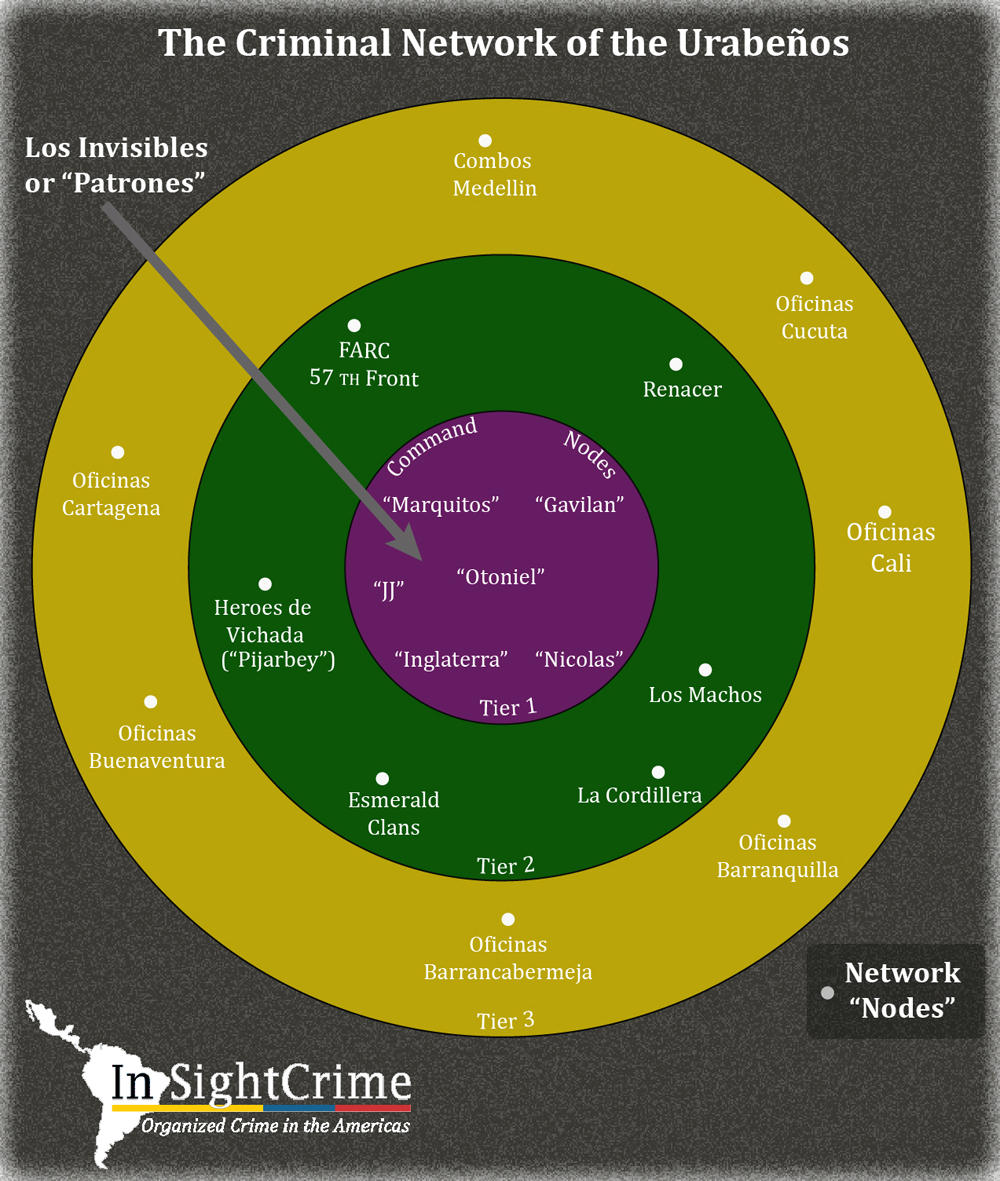 Приложение № 2World Drug Report 2007 // United Nations Office on Drugs and Crime, стр. 66URL: http://www.unodc.org/unodc/en/data-and-analysis/WDR-2007.html (дата обращения 24.02.2015)Глобальное производства кокаина (в тоннах), с 1990 по 2006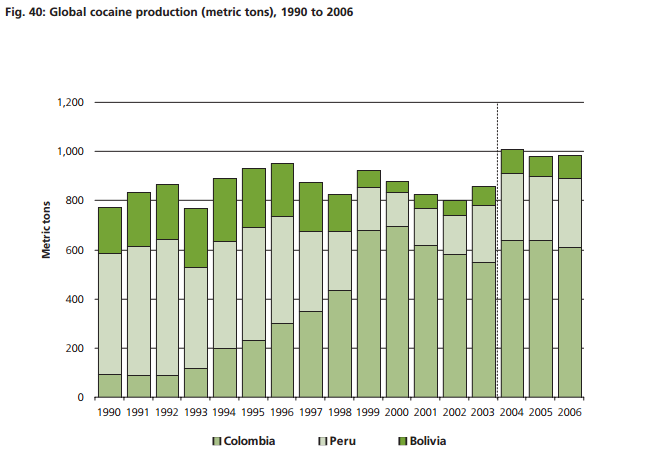 Приложение №3 Intentional homicides per 100,000 people rate: El Salvador 2000-2014. URL: http://data.worldbank.org/indicator/VC.IHR.PSRC.P5?contextual=default&end=2014&locations=SV&start=1999&view=chart (Дата обращения 11.04.2017)Количество умышленных убийств на 100,000 человек в Сальвадоре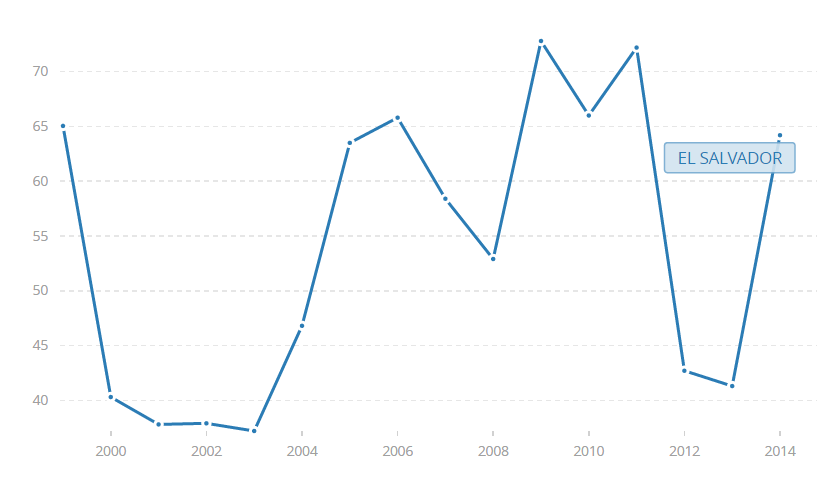 Приложение №4 Intentional homicides per 100,000 people rate: Guatemala 2000-2014.URL:http://data.worldbank.org/indicator/VC.IHR.PSRC.P5?contextual=default&end=2014&locations=GT&start=1999&view=chart (Дата обращения 11.04.2017)Количество умышленных убийств на 100,000 человек в Гватемале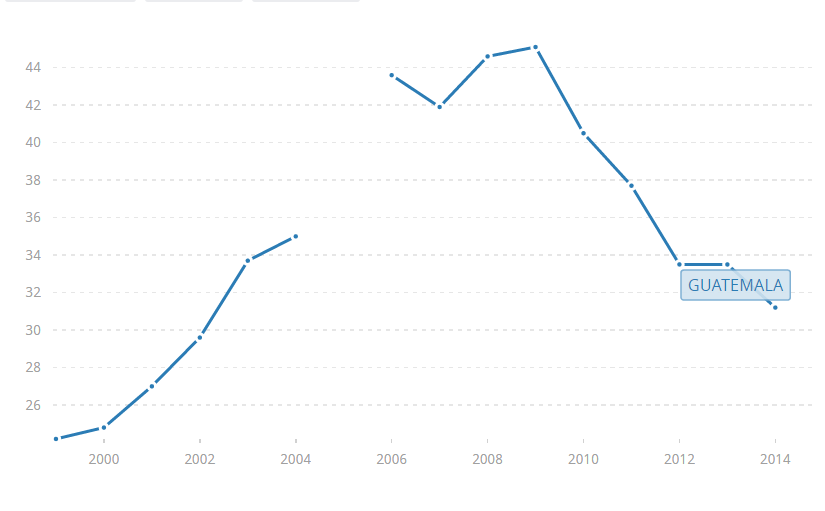 Приложение №5The geography of Mexican Drug Cartel // Stratfor, 20 years of global inteligence, 2015.URL: https://www.stratfor.com/sample/image/geography-mexican-drug-cartels?topics=300 (дата обращения 29/02/2016)География мексиканских картелей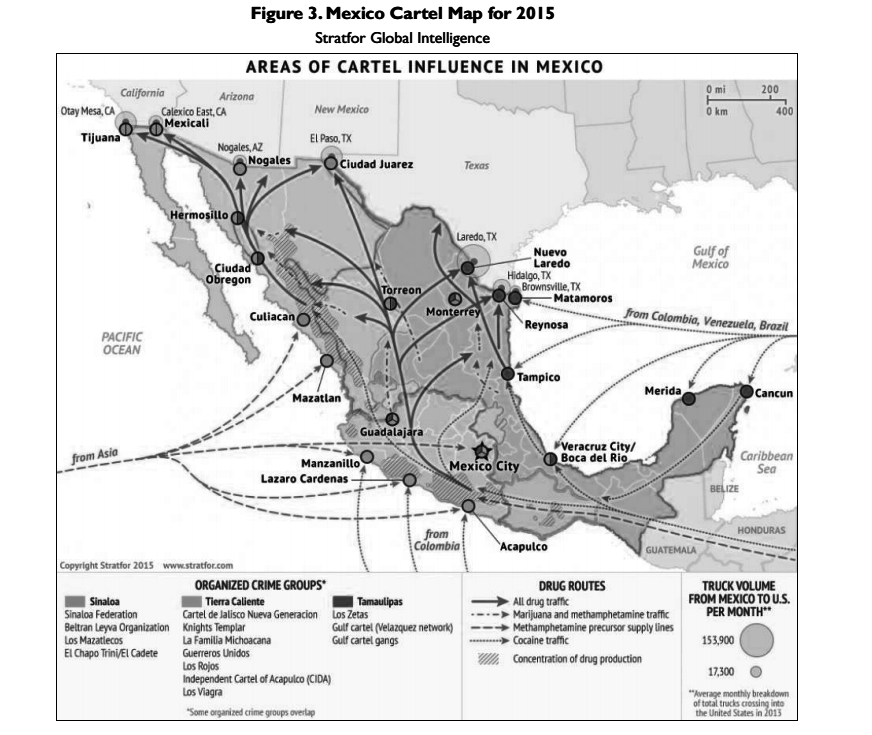 